  SPECYFIKACJA WARUNKÓW ZAMÓWIENIAdla zamówienia publicznego prowadzonego w trybie podstawowym, na podstawie art. 275 pkt 1 ustawy z 11 września 2019 r. – Prawo zamówień publicznych, o wartości poniżej 5 350 000 euro pod nazwą:Spis treści:Rozdział I –Informacje ogólneNazwa (firma) oraz adres ZamawiającegoTryb udzielenia zamówieniaWykonawcy/podwykonawcy/podmioty trzecie udostępniające Wykonawcy swój potencjałKomunikacja w postępowaniuWizja lokalnaPodział zamówienia na częściOferty wariantoweKatalogi elektroniczne Umowa ramowaAukcja elektronicznaZamówienia, o których mowa w art. 214 ust. 1 pkt 7 i 8 ustawy PzpRozliczenia w walutach obcychZwrot kosztów udziału w postępowaniuZaliczki na poczet udzielenia zamówieniaUnieważnienie postępowaniaPouczenie o środkach ochrony prawnejOchrona danych osobowych zebranych przez Zamawiającego w toku postępowania
Rozdział II –Wymagania stawiane WykonawcyPrzedmiot zamówieniaRozwiązania równoważneWymagania w zakresie zatrudniania przez Wykonawcę lub podwykonawcę osób na podstawie stosunku pracyWymagania w zakresie zatrudnienia osób, o których mowa w art. 96 ust. 2 pkt 2 ustawy PzpInformacja o przedmiotowych środkach dowodowychTermin wykonania zamówienia Informacja o warunkach udziału w postępowaniu o udzielenie zamówieniaPodstawy wykluczeniaWykaz podmiotowych i przedmiotowych środków dowodowychWymagania dotyczące wadiumSposób przygotowania ofert Opis sposobu obliczenia ceny
Rozdział III –Informacje o przebiegu postępowaniaSposób oraz termin składania ofertTermin otwarcia ofertTermin związania ofertąOpis kryteriów oceny ofert wraz z podaniem wag tych kryteriów i sposobu oceny ofertProjektowane postanowienia umowy w sprawie zamówienia publicznego, które zostaną wprowadzone do umowy w sprawie zamówienia publicznegoZabezpieczenie należytego wykonania umowy Informacje o formalnościach, jakie muszą zostać dopełnione po wyborze oferty w celu zawarcia umowy w sprawie zamówienia publicznegoRozdział I – Informacje ogólneZamawiający:Gmina Żórawina ul. Kolejowa 6, 55-020 Żórawina, NIP 914-100-25-20, Regon 931 935 141,
reprezentowana przez Gminny Zakład Gospodarki Komunalnej w Żórawinie, z siedzibą przy ul. Młyńskiej 9 w Węgrach (55-020 Żórawina) Osoba uprawniona do komunikowania się z Wykonawcami:  Marcin Siewicki poczta elektroniczna: sekretariat@wodociagizorawina.pl, telefon 506-180-774Strona internetowa prowadzonego postępowania: https://wodociagizorawina.pl/przetargi/Elektroniczna Skrzynka Podawcza: /GZGK (/GZGK/SkrytkaESP) znajdująca się na platformie ePUAP pod adresem https://epuap.gov.pl/wps/portal  Godziny pracy: pon-czw. Od 7:15: do 15:30, piątek od 7:15 do 14:15Tryb udzielenia zamówieniaPostępowanie o udzielenie zamówienia publicznego prowadzone jest w trybie podstawowym, na podstawie art. 275 pkt 1 ustawy z 11 września 2019 r. – Prawo zamówień publicznych (Dz. U. 
z 2022 r. poz. 1710 ze zm), zwanej dalej ustawą Pzp, aktów wykonawczych do ustawy Pzp oraz niniejszej Specyfikacji Warunków Zamówienia.Niniejsza Specyfikacja Warunków Zamówienia zwana jest w dalszej treści Specyfikacją Warunków Zamówienia, SWZ lub specyfikacją.W sprawach nieuregulowanych w niniejszej SWZ stosuje się przepisy ustawy Pzp oraz aktów wykonawczych do ustawy Pzp.Wybór oferty najkorzystniejszej zostanie dokonany bez przeprowadzenia negocjacji.Wykonawcy/podwykonawcy/podmioty trzecie udostępniające Wykonawcy swój potencjałWykonawcą jest osoba fizyczna, osoba prawna albo jednostka organizacyjna nieposiadająca osobowości prawnej, która oferuje na rynku wykonanie robót budowlanych lub obiektu budowlanego, dostawę produktów lub świadczenie usług lub ubiega się o udzielenie zamówienia, złożyła ofertę lub zawarła umowę w sprawie zamówienia publicznego.Zamawiający nie zastrzega możliwości ubiegania się o udzielenie zamówienia wyłącznie przez Wykonawców, o których mowa w art. 94 ustawy Pzp, tj. mających status zakładu pracy chronionej, spółdzielnie socjalne oraz innych Wykonawców, których głównym celem lub głównym celem działalności ich wyodrębnionych organizacyjnie jednostek, które będą realizowały zamówienie, jest społeczna i zawodowa integracja osób społecznie marginalizowanych.Zamówienie może zostać udzielone Wykonawcy, który:– spełnia warunki udziału w postępowaniu opisane w rozdziale II ust. 7 SWZ,– nie podlega wykluczeniu na podstawie art. 108 ust. 1 ustawy Pzp,–złożył ofertę niepodlegającą odrzuceniu na podstawie art. 226 ust. 1 ustawy Pzp.Wykonawcy mogą wspólnie ubiegać się o udzielenie zamówienia. W takim przypadku:Wykonawcy występujący wspólnie są zobowiązani do ustanowienia pełnomocnika do reprezentowania ich w postępowaniu albo do reprezentowania ich w postępowaniu i zawarcia umowy w sprawie przedmiotowego zamówienia publicznego.Wszelka korespondencja będzie prowadzona przez Zamawiającego wyłącznie 
z pełnomocnikiem.Potencjał podmiotu trzeciego W celu potwierdzenia spełnienia warunków udziału w postępowaniu, Wykonawca może polegać na potencjale podmiotu trzeciego na zasadach opisanych w art.118–123 ustawy Pzp. Podmiot trzeci, na potencjał którego Wykonawca powołuje się w celu wykazania spełnienia warunków udziału w postępowaniu, nie może podlegać wykluczeniu na podstawie art. 108 ust. 1ustawy Pzp.PodwykonawstwoZamawiający nie zastrzega obowiązku osobistego wykonania przez Wykonawcę kluczowych zadań przedmiotowego zamówienia.Wykonawca może powierzyć wykonanie części zamówienia podwykonawcy. Wykonawca jest zobowiązany wskazać w formularzu oferty (zał. nr 1 do SWZ) części zamówienia, których wykonanie zamierza powierzyć podwykonawcom i podać firmy podwykonawców, o ile są już znane.Podwykonawca nie może podlegać wykluczeniu na podstawie art. 108 ust. 1 ustawy Pzp oraz art. 7 ust. 1 ustawy z dnia 13 kwietnia 2022 r. o szczególnych rozwiązaniach w zakresie przeciwdziałania wspieraniu agresji na Ukrainę oraz służących ochronie bezpieczeństwa narodowego (Dz. U. 2022 poz. 835),– złożył ofertę niepodlegającą odrzuceniu na podstawie art. 226 ust. 1 ustawy Pzp.Komunikacja w postępowaniuW  postępowaniu o udzielenie zamówienia komunikacja między Zamawiającym, a Wykonawcami odbywa się przy użyciu miniPortalu  https://miniportal.uzp.gov.pl,             ePUAPu https://epuap.gov.pl/wps/portal, adres skrytki:  GZGK (/GZGK/SkrytkaESP),            oraz poczty elektronicznej: przetargi@wodociagizorawina.pl          Wnioski, zawiadomienia oraz informacje (zwanymi dalej ogólnie „korespondencją”)    Zamawiający i Wykonawcy przekazują powołując się na numer ogłoszenia (BZP) lub ID postępowania (numer identyfikacyjny postępowania generowany przez miniPortal) numerem postępowania można posługiwać się przy wymianie korespondencji drogą mailową:za pośrednictwem dedykowanego formularza dostępnego na ePUAP oraz udostępnionego przez miniPortal (Formularz do komunikacji),drogą elektroniczną na adres: przetargi@wodociagizorawina.pl;, przy czym ten sposób komunikacji nie jest właściwy dla złożenia oferty oraz dokumentów składanych wraz z ofertą (wymagających szyfrowania), które należy składać wyłącznie w sposób wskazany w pkt 1).Osoba wskazana do porozumiewania się z wykonawcami:  Marcin Siewicki	 tel. +48 506-180-774 .l ub e-mail:sekretariat@wodociagizorawina.pl Wykonawca zamierzający wziąć udział w postępowaniu o udzielenie zamówienia publicznego, musi posiadać konto na ePUAP. Wykonawca posiadający konto na ePUAP ma dostęp do formularzy: złożenia, zmiany, wycofania oferty lub wniosku oraz do formularza do komunikacji.Wymagania techniczne i organizacyjne wysyłania i odbierania dokumentów elektronicznych, elektronicznych kopii dokumentów i oświadczeń oraz informacji przekazywanych przy ich użyciu opisane zostały w Regulaminie korzystania z systemu miniPortal (https://miniportal.uzp.gov.pl/WarunkiUslugi) oraz Warunkach korzystania z elektronicznej platformy usług administracji publicznej ePUAP (www.gov.pl/web/gov/warunki-korzystania). Zasady składania ofert oraz dokumentów składanych wraz z ofertą oraz wymagania techniczne i organizacyjne ich wysyłania opisane zostały w Instrukcji użytkownika. Wykonawca zobowiązany jest zapoznać się z ww. instrukcją i postępować wg zasad w niej wskazanych. Wykonawca ubiegając się o udzielenie zamówienia w szczególności składając ofertę akceptuje zasady korzystania z systemu miniPortal wskazane w Instrukcji użytkownika i SWZ.Maksymalny rozmiar plików przesyłanych za pośrednictwem dedykowanych formularzy do: złożenia, zmiany, wycofania oferty lub wniosku oraz do komunikacji wynosi 150 MB (dotyczy MiniPortalu oraz ePUAP). Maksymalny rozmiar wiadomości przesyłanych za pośrednictwem poczty elektronicznej wynosi 20 MBZa datę przekazania oferty, oświadczenia, o którym mowa w art. 125 ust. 1 ustawy, podmiotowych środków dowodowych, przedmiotowych środków dowodowych oraz innych informacji, oświadczeń lub dokumentów, przekazywanych w postępowaniu, przyjmuje się datę ich przekazania na ePUAP.W postępowaniu o udzielenie zamówienia korespondencja elektroniczna (inna niż oferta Wykonawcy i załączniki do oferty) odbywa się elektronicznie za pośrednictwem dedykowanego formularza dostępnego na ePUAP oraz udostępnionego przez miniPortal (Formularz do komunikacji). Korespondencja przesłana za pomocą tego formularza nie może być szyfrowana.Dokumenty elektroniczne, oświadczenia lub elektroniczne kopie dokumentów lub oświadczeń składane są przez Wykonawcę za pośrednictwem Formularza do komunikacji (dostępnego na ePuap oraz udostępnionego przez miniPortal), jako załączniki. Zamawiający dopuszcza również możliwość składania dokumentów elektronicznych, oświadczeń lub elektronicznych kopii dokumentów lub oświadczeń (przy czym ten sposób komunikacji nie jest właściwy dla złożenia oferty oraz dokumentów składanych wraz z ofertą) za pomocą poczty elektronicznej, na adres e-mail przetargi@wodociagizorawina.pl; 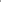 Sposób sporządzenia dokumentów elektronicznych, oświadczeń lub elektronicznych kopii dokumentów lub oświadczeń musi być zgody z wymaganiami określonymi w rozporządzeniu Prezesa Rady Ministrów z dnia 31 grudnia 2020 roku „W sprawie sposobu sporządzania i przekazywania informacji oraz wymagań technicznych dla dokumentów elektronicznych oraz środków komunikacji elektronicznej w postępowaniu o udzielenie zamówienia publicznego lub konkursie” (Dz. U. z 2020 poz. 2452) oraz rozporządzeniu Ministra Rozwoju, Pracy i Technologii z dnia 23 grudnia 2020 r. w sprawie podmiotowych środków dowodowych oraz innych dokumentów lub oświadczeń, jakich może żądać zamawiający od wykonawcy (Dz. U. z 2020 r. poz. 2415).Zamawiający nie przewiduje sposobu komunikowania się z Wykonawcami w inny sposób niż przy użyciu środków komunikacji elektronicznej, wskazanych w SWZ.Zamawiający nie ponosi odpowiedzialności z tytułu nieotrzymania przez Wykonawcę informacji związanych z prowadzonym postępowaniem w przypadku wskazania przez Wykonawcę w ofercie np. adresu poczty elektronicznej.Wykonawca może drogą elektroniczną/za pomocą środków komunikacji elektronicznej zwrócić się do Zamawiającego z wnioskiem o wyjaśnienie treści SWZTreść zapytań wraz z wyjaśnieniami zamawiający udostępnia, bez ujawniania źródła zapytania, na stronie internetowej prowadzonego postępowania.2. Wykonawca może zwrócić się do Zamawiającego z wnioskiem o wyjaśnienie treści SWZ.	2.1. Zamawiający jest obowiązany udzielić wyjaśnień niezwłocznie, jednak nie później niż na 2 dni przed upływem terminu składania ofert, pod warunkiem, że wniosek o wyjaśnienie treści odpowiednio SWZ wpłynął do zamawiającego nie później niż na 4 dni przed upływem terminu składania ofert.	2.2. Jeżeli wniosek o wyjaśnienie treści specyfikacji istotnych warunków zamówienia wpłynął po upływie ww. terminu składania wniosku lub dotyczy udzielonych wyjaśnień, Zamawiający może udzielić wyjaśnień lub pozostawić wniosek bez rozpoznania.3. W uzasadnionych przypadkach na zasadach określonych w uPzp Zamawiający może zmienić treść SWZ. Dokonana w ten sposób zmiana zostanie udostępniona na stronie internetowej prowadzonego postępowania.4. W przypadku rozbieżności pomiędzy treścią niniejszej SWZ, a treścią udzielonych odpowiedzi jako obowiązującą należy przyjąć treść pisma zawierającego późniejsze oświadczenie Zamawiającego.5. Zamawiający nie przewiduje zwołania zebrania Wykonawców.6. Zamawiający nie przewiduje sposobu komunikowania się z Wykonawcami w inny sposób niż przy użyciu środków komunikacji elektronicznej, wskazanych w SWZ.Wizja lokalna1) Zamawiający zaleca odbycie przez Wykonawcę wizji lokalnej oraz sprawdzenia przez Wykonawcę dokumentów niezbędnych do realizacji zamówienia dostępnych na miejscu u Zamawiającego.Wykonawcy, którzy są zainteresowani przeprowadzeniem ww. wizji lokalnej w celu zapoznania się z obiektem, zobowiązani są zgłosić chęć uczestniczenia w wizji lokalnej do dnia 07.10.2022 r. godz. 12:00 ,pod adresem e- mail: oczyszczalnia@wodociagizorawina.pl lub telefonicznie z p. Pan Marcinem Siewickim tel.: 506180774 od poniedziałku do piątku w godz. od 8.00 do 14.00.O terminie przeprowadzenia wizji lokalnej Wykonawcy chętni do udziału w niej zostaną poinformowani za pośrednictwem e-maila.Podział zamówienia na częściZamawiający nie dokonuje podziału zamówienia na części. Tym samym zamawiający nie dopuszcza składania ofert częściowych, o których mowa w art. 7 pkt 15 ustawy Pzp.Powody niedokonania podziału:Zamówienie dotyczy tylko wykonania jednej studni. . Podział zamówienia na części nie spowoduje oszczędności oraz zwiększenia liczby potencjalnych Wykonawców.Oferty wariantoweZamawiający: nie dopuszcza możliwości złożenia oferty wariantowej, o której mowa w art. 92 ustawy Pzp tzn. oferty przewidującej odmienny sposób wykonania zamówienia niż określony w niniejszej SWZ.Katalogi elektroniczneZamawiający nie wymaga złożenia ofert w postaci katalogów elektronicznych.Umowa ramowaZamawiający nie przewiduje zawarcia umowy ramowej, o  której mowa w art. 311–315 ustawy Pzp.Aukcja elektronicznaZamawiający nie przewiduje przeprowadzenia aukcji elektronicznej, o  której mowa w art. 308 ust. 1 ustawy Pzp. Zamówienia, o których mowa w art. 214 ust. 1 pkt 7 i 8 ustawy PzpZamawiający nie przewiduje udzielania zamówień na podstawie art. 214 ust. 1 pkt 7 i 8 ustawy Pzp tj.: zamówienia polegającego na powtórzeniu podobnych robót budowlanych. Rozliczenia w walutach obcychRozliczenia między Zamawiającym a Wykonawcą będą prowadzone w złotych polskich (PLN). Zamawiający nie przewiduje rozliczenia w walutach obcych. Zwrot kosztów udziału w postępowaniuZamawiający nie przewiduje zwrotu kosztów udziału w postępowaniu. Zaliczki na poczet udzielenia zamówieniaZamawiający nie przewiduje udzielenia zaliczek na poczet wykonania zamówienia.Unieważnienie postępowania1) Poza możliwością unieważnienia postępowania o udzielenie zamówienia na podstawie art. 255 ustawy Pzp, Zamawiający przewiduje możliwość unieważnienia postępowania, jeżeli środki publiczne, które zamierzał przeznaczyć na sfinansowanie całości lub części zamówienia, nie zostaną mu przyznane.2) Zamawiający przewiduje możliwość unieważnienia postępowania przed upływem terminu składania ofert, jeżeli wystąpiły okoliczności powodujące, że dalsze prowadzenie postępowania jest nieuzasadnione.Pouczenie o środkach ochrony prawnejŚrodki ochrony prawnej przysługują Wykonawcy oraz innemu podmiotowi, jeżeli ma lub miał interes w uzyskaniu zamówienia oraz poniósł lub może ponieść szkodę w wyniku naruszenia przez Zamawiającego przepisów ustawy Pzp.Środki ochrony prawnej wobec ogłoszenia wszczynającego postępowanie o udzielenie zamówienia lub ogłoszenia o konkursie oraz dokumentów zamówienia przysługują również organizacjom wpisanym na listę, o której mowa w art. 469 pkt 15 Pzp, oraz Rzecznikowi Małych i Średnich Przedsiębiorców.Odwołanie przysługuje na:niezgodną z przepisami ustawy czynność zamawiającego, podjętą w postępowaniu o udzielenie zamówienia, w tym na projektowane postanowienie umowy;zaniechanie czynności w postępowaniu o udzielenie zamówienia, do której zamawiający był obowiązany na podstawie ustawy Pzp;zaniechanie przeprowadzenia postępowania o udzielenie zamówienia na podstawie ustawy Pzp, mimo że Zamawiający był do tego obowiązany.Odwołanie wnosi się w terminie określonym w art. 515 ustawy Pzp. Odwołanie powinno zawierać elementy wskazane w art. 516 ust. 1 ustawy Pzp.Odwołanie wnosi się do Prezesa Izby w sposób i formie określonej w art. 507 i 508 ustawy Pzp.Odwołujący przekazuje Zamawiającemu odwołanie wniesione w formie elektronicznej albo postaci elektronicznej albo kopię tego odwołania, jeżeli zostało ono wniesione w formie pisemnej, przed upływem terminu do wniesienia odwołania w taki sposób, aby mógł on zapoznać się z jego treścią przed upływem tego terminu.W sprawach nieuregulowanych w ustawie Pzp zastosowanie mają przepisy Kodeksu Cywilnego.Ochrona danych osobowych zebranych przez Zamawiającego w toku postępowaniaZamawiający oświadcza, że spełnia wymogi określone w rozporządzeniu Parlamentu Europejskiego
 i Rady (UE) 2016/679 z 27 kwietnia 2016 r. w sprawie ochrony osób fizycznych w związku z przetwarzaniem danych osobowych i w sprawie swobodnego przepływu takich danych oraz uchylenia dyrektywy 95/46/WE (ogólne rozporządzenie o ochronie danych) (Dz. Urz. UE L 119 z 4 maja 2016 r.) – tym samym dane osobowe podane przez Wykonawcę będą przetwarzane zgodnie z ww. rozporządzeniem oraz zgodnie z przepisami krajowymi.Zamawiający udostępnia dane osobowe, o których mowa w art. 10 rozporządzenia Parlamentu Europejskiego i Rady (UE) 2016/679 z dnia 27 kwietnia 2016 r. w sprawie ochrony osób fizycznych 
w związku z przetwarzaniem danych osobowych i w sprawie swobodnego przepływu takich danych oraz uchylenia dyrektywy 95/46/WE (ogólne rozporządzenie o ochronie danych) (Dz. Urz. UE L 119 
z 04.05.2016, str. 1, z późn. zm.), zwanego dalej "rozporządzeniem 2016/679", w celu umożliwienia korzystania ze środków ochrony prawnej, o których mowa w dziale IX, do upływu terminu na ich wniesienie.Skorzystanie przez osobę, której dane osobowe dotyczą, z uprawnienia do sprostowania lub uzupełnienia, o którym mowa w art. 16 rozporządzenia 2016/679, nie może skutkować zmianą wyniku postępowania o udzielenie zamówienia ani zmianą postanowień umowy w sprawie zamówienia publicznego w zakresie niezgodnym z ustawą.W postępowaniu o udzielenie zamówienia zgłoszenie żądania ograniczenia przetwarzania, o którym mowa w art. 18 ust. 1 rozporządzenia 2016/679, nie ogranicza przetwarzania danych osobowych do czasu zakończenia tego postępowania.W przypadku gdy wniesienie żądania dotyczącego prawa, o którym mowa w art. 18 ust. 1 rozporządzenia 2016/679, spowoduje ograniczenie przetwarzania danych osobowych zawartych 
w protokole postępowania lub załącznikach do tego protokołu, od dnia zakończenia postępowania 
o udzielenie zamówienia Zamawiający nie udostępnia tych danych, chyba że zachodzą przesłanki, 
o których mowa w art. 18 ust. 2 rozporządzenia 2016/679.Udostępnianie protokołu postępowania i załączników do tego protokołu, ma zastosowanie do wszystkich danych osobowych, z wyjątkiem danych, o których mowa w art. 9 ust. 1 rozporządzenia 2016/679, zebranych w toku postępowania o udzielenie zamówienia. Ograniczenia zasady jawności, 
o których mowa w ust. 3 i art. 18 ust. 3-6, stosuje się odpowiednio.W przypadku korzystania przez osobę, której dane osobowe są przetwarzane przez Zamawiającego, 
z uprawnienia, o którym mowa w art. 15 ust. 1-3 rozporządzenia 2016/679, Zamawiający może żądać od osoby występującej z żądaniem wskazania dodatkowych informacji, mających na celu sprecyzowanie nazwy lub daty zakończonego postępowania o udzielenie zamówienia.Skorzystanie przez osobę, której dane osobowe są przetwarzane, z uprawnienia do sprostowania lub uzupełnienia danych osobowych, o którym mowa w art. 16 rozporządzenia 2016/679, nie może naruszać integralności protokołu postępowania oraz jego załączników.Klauzula informacyjna z art. 13 RODO do zastosowania przez Zamawiających w celu związanym 
z postępowaniem o udzielenie zamówienia publicznego1. Zgodnie z art. 13 ust. 1-2 rozporządzenia Parlamentu Europejskiego i Rady (UE) 2016/679 z dnia 27 kwietnia 2016 r. w sprawie ochrony osób fizycznych w związku z przetwarzaniem danych osobowych i w sprawie swobodnego przepływu takich danych oraz uchylenia dyrektywy 95/46/WE (ogólne rozporządzenie o ochronie danych) (Dz. Urz. UE L 119 z 04.05.2016, str. 1), dalej „RODO” oraz art. 19 uPzp, Zamawiający – Gmina Żórawina – informuje, że:administratorem Pani/Pana danych osobowych jest Gminny Zakład Gospodarki Komunalnej z siedzibą w Węgrach ul. Młyńska 9, 55-020 Węgry, reprezentowany przez Dyrektora Zakładu;o celach i sposobach przetwarzania danych osobowych podawanych w związku z realizacją procedur udzielania zamówień publicznych decyduje Gminny Zakład jako Administrator danych;Administrator wyznaczył osobę pełniącą zadania Inspektora Ochrony Danych Osobowych i można kontaktować się poprzez adres email: wojciech@huczynski.pl;Pani/Pana dane osobowe przetwarzane będą na podstawie art. 6 ust. 1 lit. c RODO w celu wyłonienia wykonawcy w przedmiotowym postępowaniu o zamówienie publiczne przeprowadzane zgodnie z uPzp oraz w pozostałych celach określonych w uPzp;odbiorcami Pani/Pana danych osobowych będą osoby lub podmioty, którym udostępniona zostanie dokumentacja postępowania w oparciu o art. 18 oraz art. 74 uPzp; ponadto dane osobowe mogą zostać przekazane na zasadach wynikających z ustawy z dnia 6 września 2001 r. o dostępie do informacji publicznej;okres przechowywania Pani/Pana danych osobowych wynosi odpowiednio: - zgodnie z art. 78 ust. 1 uPzp, przez okres 4 lat od dnia zakończenia postępowania o udzielenie zamówienia, - jeżeli czas trwania umowy przekracza 4 lata, okres przechowywania obejmuje cały czas trwania umowy; - w przypadku zamówień współfinansowanych ze środków UE przez okres, o którym mowa w art. 125 ust 4 lit d) w zw z art. 140 Rozporządzenia Parlamentu Europejskiego i Rady (UE) nr 1303/2013 i wynikających z umów o dofinansowanie projektów finansowanych ze środków pochodzących z UE; - okres przechowywania wynika również z ustawy z dnia 14 lipca 1983 r. o narodowym zasobie archiwalnym i archiwach obowiązek podania przez Panią/Pana danych osobowych jest wymogiem ustawowym wynikającym z uPzp, związanym z udziałem w postępowaniu o udzielenie zamówienia publicznego i jest warunkiem zawarcia umowy o zamówienie publiczne; konsekwencją nieudostępnienia do przetwarzania danych osobowych będzie odrzucenie złożonej oferty w odniesieniu do Pani/Pana danych osobowych decyzje nie będą podejmowane w sposób zautomatyzowany, stosowanie do art. 22 RODO; Pani/Pana dane osobowe będą przekazywane do państwa trzeciego (poza UE) /organizacji międzynarodowej na zasadach określonych w uPzp. Może Pan/ Pani uzyskać kopię danych osobowych przekazywanych do państwa trzeciego na zasadach wynikających z uPzp; posiada Pani/Pan: − na podstawie art. 15 RODO prawo dostępu do danych osobowych Pani/Pana dotyczących; − na podstawie art. 16 RODO prawo do sprostowania Pani/Pana danych osobowych; − na podstawie art. 18 RODO prawo żądania od administratora ograniczenia przetwarzania danych osobowych z zastrzeżeniem przypadków, o których mowa w art. 18 ust. 2 RODO ; − prawo do wniesienia skargi do Prezesa Urzędu Ochrony Danych Osobowych, gdy uzna Pani/Pan, że przetwarzanie danych osobowych Pani/Pana dotyczących narusza przepisy RODO; − w przypadku, gdy wykonanie obowiązków, o których mowa w art. 15 ust. 1-3 RODO wymagałoby niewspółmiernie dużego wysiłku, Zamawiający może żądać od osoby, której dane dotyczą, wskazania dodatkowych informacji mających na celu sprecyzowanie żądania, w szczególności podania nazwy lub daty postępowania o udzielenie zamówienia publicznego; − wystąpienie z żądaniem, o którym mowa w art. 18 ust. 1 RODO, nie ogranicza przetwarzania danych osobowych do zakończenia postępowania o udzielenie zamówienia publicznego; nie przysługuje Pani/Panu: − w związku z art. 17 ust. 3 lit. b, d lub e RODO prawo do usunięcia danych osobowych; − prawo do przenoszenia danych osobowych, o którym mowa w art. 20 RODO; − na podstawie art. 21 RODO prawo sprzeciwu, wobec przetwarzania danych osobowych, gdyż podstawą prawną przetwarzania Pani/Pana danych osobowych jest art. 6 ust. 1 lit. c RODO. 2. Jeżeli na etapie realizacji umowy nastąpi taka konieczność Zamawiający będzie wymagał podpisania umowy powierzenia danych osobowych. 3. Zamawiający udostępnia dane osobowe, o których mowa w art. 10 RODO w celu umożliwienia korzystania ze środków ochrony prawnej, o których mowa w dziale IX u Pzp, do upływu terminu na ich wniesienie; 4. W przypadku, gdy wniesienie żądania dotyczącego prawa, o którym mowa w art. 18 ust. 1 RODO, spowoduje ograniczenie przetwarzania danych osobowych zawartych w protokole postępowania lub załącznikach do tego protokołu, od dnia zakończenia postępowania o udzielenie zamówienia, Zamawiający nie udostępnia tych danych, chyba, że zachodzą przesłanki, o których mowa w art. 18 ust. 2 RODO; 5. Udostępnienie ma zastosowanie do wszystkich danych osobowych, z wyjątkiem danych o których mowa w art. 9 ust. 1 RODO, zebranych w toku postępowania o udzielenie zamówienia; 6. W przypadku korzystania przez osobę, której dane osobowe są przetwarzane przez Zamawiającego, z uprawnienia , o których mowa w art. 15 ust. 1-3 RODO, Zamawiający może żądać od osoby, występującej z żądaniem wskazania dodatkowych informacji, mających na celu sprecyzowanie nazwy lub daty zakończonego postępowania o udzielenie zamówienia; 7. Skorzystanie przez osobę, której dane osobowe są przetwarzane, z uprawnienia do sprostowania lub uzupełnienia danych osobowych, o którym mowa w art. 16 RODO, nie może naruszać integralności protokołu postępowania oraz jego załączników; 8. W przypadku danych osobowych zamieszczonych przez zamawiającego w Biuletynie Zamówień Publicznych, prawa, o których mowa w art. 15 i art. 16 RODO, są wykonywane w drodze żądania skierowanego do Zamawiającego.Rozdział II - Wymagania stawiane Wykonawcy Przedmiot zamówienia1. Przedmiotem zamówienia jest wykonanie w ramach zadania inwestycyjnego pn.: WYKONANIE STUDNI AWARYJNEJ NR 1A POŁOŻONEJ NA DZIAŁCE NR 68/5 OBRĘB ŻERNIKI WIELKIE
W MIEJSCOWOŚCI ŻERNIKI WIELKIE”2. Szczegółowy opis przedmiotu zamówienia zawarty jest w PROJEKCIE ROBÓT GEOLOGICZNYCH NA WYKONANIE STUDNI AWARYJNEJ NR 1A POŁOŻONEJ NA DZIAŁCE NR 68/5 OBRĘB ŻERNIKI WIELKIE W MIEJSCOWOŚCI ŻERNIKI WIELKIE WYKONANYM PRZEZ FIRMĘ: HydroProjekt Grzegorz Pacia, ZATWIERDZONY DECYZJĄ NR 28/2022 STAROSTY POWIATU WROCŁAWSKIEGO Z DNIA 24.01.2022 R. SYGNATURA: sp-oś.6530.12.2021.gw. Projekt robót wraz z decyzją stanowią załącznik nr 6 do SWZ. 3. Przedmiot zamówienia obejmuje w szczególności:3.1 Lokalizacja i głębokość studni:Studnia awaryjna nr 1A znajdować się będzie w obrębie działki nr 68/5 obręb Żerniki Wielkie
w miejscowości Żerniki Wielkie, gmina Żórawina, powiat wrocławski, województwo dolnośląskieWspółrzędne w układzie PUWG 2000 studni wynoszą:
− X = 5647759,02,
− Y = 6431314,53.
Rzędna terenu w miejscu wykonania studni awaryjnej nr 1A wynosi:
− Z = 135,69 m n.p.m.Projektowana głębokość wiercenia studni awaryjnej nr 1A wynosi 96,0 m a głębokość
zabudowy kolumny filtracyjnej wynosić będzie 96,0 mZamawiający określa warunki brzegowe – rzeczywista całkowita głębokość wiercenia studni i głębokość zabudowy kolumny filtracyjnej uzależniona będzie od rzeczywistej głębokości i miąższości warstwy wodonośnej, która determinować będzie ostateczną głębokość studni, przy czym nie będą prowadzone prace na głębokości przekraczającej 100 m.3.2 Profil litologiczny studniPrzewidywany profil litologiczny studni awaryjnej nr 1A przedstawia się następująco [m p.p.t.]:
− 0,0 ÷ 0,7 – gleba ciemno-szara (czwartorzęd – holocen),
− 0,7 ÷ 2,7 – glina zwałowa z otoczakami (czwartorzęd – plejstocen),
− 2,7 ÷ 6,7 – piasek drobny żółty, woda nawiercona i ustalona na 2,7 m p.p.t. (czwartorzęd –
plejstocen),
− 6,7 ÷ 8,6 – piasek pylasty szary (czwartorzęd – plejstocen),− 8,6 ÷ 12,6 – ił szary (neogen),
− 12,6 ÷ 18,6 – pył piaszczysty szary (neogen),
− 18,6 ÷ 22,2 – ił niebiesko – brązowy (neogen),
− 22,2 ÷ 22,6 – pył piaszczysty (neogen),
− 22,6 ÷ 24,7 – ił szary (neogen),
− 24,7 ÷ 25,4 – pył piaszczysty szary (neogen),
− 25,4 ÷ 31,4 – ił brązowo – wiśniowo - zielony (neogen),
− 31,4 ÷ 39,4 – ił popielato – rdzawy zwarty (neogen),
− 39,4 ÷ 44,4 – ił popielato - żółty zwarty (neogen),
− 44,4 ÷ 45,4 – ił z domieszką piasku pylastego, (neogen), woda nawiercona na 44,4 m p.p.t.,
− 45,4 ÷ 55,0 – ił z konkrecjami wapienia zwarty (neogen),
− 55,0 ÷ 55,6 – piasek ilasty szary (neogen), woda nawiercona na 55,0 m p.p.t.,
− 55,6 ÷ 60,0 – ił popielato – zielony zwarty (neogen),− 60,0 ÷ 69,0 – ił niebiesko – szary zwarty (neogen),
− 69,0 ÷ 71,0 – pył ilasty ciemno – żółty (neogen),
− 71,0 ÷ 77,0 – ił niebiesko – zielony zwarty (neogen),
− 77,0 ÷ 78,0 – ił ziemisty z częściami organicznymi (neogen),
− 78,0 ÷ 88,0 – piasek drobny szary (neogen), woda nawiercona na 78,0 m p.p.t., warstwa
wodonośna do zafiltrowania,
− 88,0 ÷ 96,0 – ił zwarty (neogen).UWAGA: Rzeczywisty profil i całkowita głębokość studni uzależniona będzie od rzeczywistych warunków gruntowo-wodnych w miejscu realizacji studni.3.3 Sposób wiercenia i zabudowy studniStudnia awaryjna nr 1A powinna zostać wykonana systemem obrotowym na sucho do
głębokości 96,0 m. Wiercenie studni należy prowadzić w trzech kolumnach rur osłonowych: Ø610 do
głębokości ca 30 m, Ø508 mm do głębokości ca 60,0 m (poniżej trzeciej warstwy wodonośnej od
powierzchni terenu) oraz Ø425 mm do dna otworu. Po osiągnięciu końcowej głębokości studnia
zostanie zabudowana kolumną rur filtrowych PVC typ KV (grubościenne) oraz filtrem ze stali szlachetnej typu Johnson o następującej konstrukcji:
1. rura podfiltrową PVC typ KV DN 250 mm z denkiem o długości ca 7,00 m w przelocie głębokości
95,0 – 88,0 m p.p.t.,
2. filtr ze stali szlachetnej typu Johnson DN 250 o szczelinie 0,75 mm i długości 10,00 m w przelocie
głębokości 88,0 – 78,0 m p.p.t. Filtr ten musi mieć na obu końcach zamontowane łączniki
z gwintem trapezowym i uszczelnieniem kształtowym PVC,
3. rura nadfiltrowa PVC typ KV DN 250 mm o długości ca 79,0 m w przelocie głębokości +1,0 m
n.p.t. – 78,0 m p.p.t.,
4. cała kolumna rur filtrowych powinna zostać postawiona na tzw. podsypce żwirowej wykonanej na
dnie studni o miąższości ca 1,0 metry w przelocie głębokości 96,0 – 95,0 m p.p.t.,
5. wzdłuż kolumny rur filtrowych należy zamontować tzw. prowadnice (cetralizatory) na
głębokościach ca: 88,0, 78,0, 70,0, 65,0, 60,0, 55,0, 50,0, 45,0, 40,0, 35,0, 30,0, 25,0, 20,0, 15,0,
10,0, 5,0, 2,0 m p.p.t,
6. Zamawiający wymaga wykonania przez Wykonawcę obudowy studni typu LANGE
Po zapuszczeniu kolumny filtracyjnej przestrzeń między kolumną filtracyjną a kolumną rur
osłonowych należy wypełnić obsypką żwirową i materiałem izolującym w następujący sposób:
− 96,0 – 95,0 m p.p.t. – poduszka żwirowa o średnicy ziaren 2 – 3 mm,
− 95,0 – 88,00 m p.p.t. – uszczelnienie kompaktonitem,
− 88,00 – 78,00 m p.p.t. – obsypka żwirowa o średnicy ziaren 0,8 – 1,4 mm,
− 78,00 – 0,00 m p.p.t. – uszczelnienie kompaktonitem.
Żwir powinien być naturalny, suchy, czysty, nie zawierający zmielonej lub łamanej frakcji. Pojedyncze
ziarna powinny mieć w przybliżeniu kształt kulek z możliwie gładką powierzchnią. Zawartość
krzemionki nie powinna być mniejsza niż 96%.
W trakcie wykonywania obsypki żwirowej należy wyciągać ze studni kolumnę rur osłonowych.
Z uwagi na prawdopodobne występowanie łącznie trzech warstw wodonośnych w utworach
neogenu oraz plejstocenu (2 w neogenie i 1 w plejstocenie), przewiduje się izolowanie warstwywodonośnej w plejstocenie oraz górnej warstwy wodonośnej w neogenie od głównego użytkowego
poziomu wodonośnego (dolna warstwa neogenu w przelocie 78,0 – 88,0 m p.p.t.).
W trakcie wiercenia dozór geologiczny na bieżąco będzie korygował profil geologiczny studni
oraz głębokość zalegania wody. W związku z powyższym zmianie mogą ulec rzędne posadowienia
poszczególnych rodzajów rur, konstrukcja studni i długość filtrów.4. Nadzór hydrogeologiczny sprawować będzie z ramienia Zamawiającego uprawniony hydrogeolog.5. Zatwierdzenie decyzji – aneks do dokumentacji hydrogeologicznej, pozwolenie na wykonanie urządzenia wodnego oraz uzyskanie nowego pozwolenia wodno-prawnego na pobór wód podziemnych z ujęcia Żerniki Wielkie  leży po stronie Zamawiającego6. Zamawiający wymaga, aby rozwiązania techniczne, zastosowane urządzenia i wyposażenie były wysokiej jakości zapewniającej długą i pewną eksploatację, a wszystkie urządzenia, prace i instalacje nie wymienione szczegółowo w normach lub przepisach były wykonane zgodnie ze sztuką budowlaną i doświadczeniem wykonawcy, w tym:a) wszystkie zaproponowane urządzenia i materiały winny pochodzić od producentów, którzy zapewniają sprawne przeprowadzenie napraw pogwarancyjnych oraz dostarczenie części zamiennych; nie dopuszcza się stosowania urządzeń prototypowych, nie sprawdzonych w poprawnej eksploatacji,b) przy doborze urządzeń i materiałów należy dążyć do ujednolicenia producentów i typów,c) elementy i materiały winny być  odporne na działanie korozyjne środowiska, w którym będą zainstalowane oraz posiadać odpowiednie i aktualne atesty. Elementy i materiały mające kontakt z wodą przeznaczoną do spożycia muszą posiadać Atest Państwowego  Narodowego Instytutu Zdrowia Publicznego – Państwowy Zakład Higieny ze wskazaniem w ateście wyraźne dopuszczenia do kontaktu z woda przeznaczoną do spożycia.7 Po zakończeniu robót, Wykonawca zobowiązany jest do przywrócenia stanu nawierzchni/terenu do stanu przed rozpoczęciem wykonywania robót.8. Szczegółowy zakres obowiązków wykonania przedmiotu zamówienia znajduje się we wzorze umowy, który stanowi projektowane postanowienia umowy w rozumieniu art. 281 ust. 1 pkt 7 uPzp wraz z załącznikiem nr 7 do SWZ.9. Oznaczenie przedmiotu zamówienia wg kodów CPV:            45000000-7 - Roboty budowlane            45262220-9 – Wiercenie studni wodnych10. Warunki gwarancji i rękojmi: Zamawiający wymaga, aby Wykonawca udzielił gwarancji i rękojmi na przedmiot zamówienia 60 miesięcy licząc od daty sporządzenia bezusterkowego protokołu odbioru końcowego robót. Szczegóły dotyczące rękojmi i gwarancji znajdują się w § 14 wzoru umowy. 11. Zamawiający żąda wskazania w ofercie części zamówienia, której wykonanie Wykonawca zamierza powierzyć podwykonawcom oraz podania nazw ewentualnych podwykonawców, jeżeli są już znani;a)  (jeżeli dotyczy) Jeżeli zmiana albo rezygnacja z podwykonawcą dotyczy podmiotu, na którego zasoby wykonawca powoływał się, na zasadach określonych w art. 118 ust. 1, w celu wykazania spełniania warunków udziału w postępowaniu, wykonawca jest obowiązany wykazać Zamawiającemu, że proponowany inny podwykonawca lub wykonawca samodzielnie spełnia je w stopniu nie mniejszym niż podwykonawca, na którego zasoby wykonawca powoływał się w trakcie postępowania o udzielenie zamówienia. Przepis art. 122 uPzp stosuje się.b) Powierzenie wykonania części zamówienia podwykonawcom nie zwalnia Wykonawcy z odpowiedzialności za należyte wykonanie tego zamówienia.12. Obowiązki Wykonawcy w zakresie umów z podwykonawcami uregulowane są we wzorze umowy, stanowiącym załącznik nr 7 do SWZ. Miejsce realizacji jest pod bezpośrednim nadzorem Zamawiającego. W przypadku zamówień na roboty budowlane oraz usługi, które mają być wykonane w miejscu podlegającym bezpośredniemu nadzorowi Zamawiającego, Zamawiający żąda, aby przed przystąpieniem do wykonania zamówienia Wykonawca podał nazwy, dane kontaktowe oraz przedstawicieli, podwykonawców zaangażowanych w takie roboty budowlane lub usługi, jeżeli są już znani. Wykonawca zawiadamia Zamawiającego o wszelkich zmianach w odniesieniu do informacji, o których mowa powyżej, w trakcie realizacji zamówienia, a także przekazuje wymagane informacje na temat nowych podwykonawców, którym w późniejszym okresie zamierza powierzyć realizację robót budowlanych lub usług.13. Zamawiający nie przewiduje udzielenia zamówień, o których mowa w art. 305 pkt 1 w związku z art. 214 ust. 1 pkt 7 uPzp.14. Zamawiający nie przewiduje opcji.15. Zamawiający nie przewiduje zwrotu kosztów postępowania za wyjątkiem art. 261 uPzp.16. Zamawiający nie zastrzega obowiązku osobistego wykonania przez Wykonawcę kluczowych zadań zgodnie z art. 121 uPzp. 17. Zamawiający nie przeprowadzał wstępnych konsultacji rynkowych przed wszczęciem postępowania.18. W przypadkach, kiedy w opisie przedmiotu zamówienia wskazane zostały znaki towarowe, patenty lub pochodzenia, źródła lub szczególny proces, który charakteryzuje produkty lub usługi dostarczane przez konkretnego Wykonawcę, oznacza to, że Zamawiający nie może opisać przedmiotu zamówienia w wystarczająco precyzyjny i zrozumiały sposób. W takich sytuacjach ewentualne wskazania na znaki towarowe, patenty, pochodzenie, źródło lub szczególny proces, należy odczytywać z wyrazami „lub równoważne”. Zamawiający wskazał w opisie przedmiotu zamówienia kryteria stosowane w celu oceny równoważności. Jeśli Zamawiający wskazał marki lub nazwy handlowe określa to klasę produktu, będącego przedmiotem zamówienia i służy ustaleniu standardu, a nie wskazuje na konkretny wyrób czy producenta19. W sytuacjach kiedy Zamawiający opisuje przedmiot zamówienia poprzez odniesienie się do norm, ocen technicznych, aprobat, specyfikacji technicznych i systemów referencji technicznych, o których mowa art. 101 ust. 1 pkt 2 i ust. 3 uPzp, a takim odniesieniom nie towarzyszy wyrażenie „lub równoważne” , to zamawiający dopuszcza rozwiązania równoważne opisywanym w każdej takiej normie, europejskiej ocenie technicznej, aprobacie, specyfikacji technicznej, każdym systemie referencji technicznych. 20. Zastosowane materiały budowlane jak i cały obiekt budowlany muszą spełniać wymagania określone w Rozporządzeniu Parlamentu Europejskiego i Rady (UE) nr 305/2011 z dnia 9 marca 2011 r. ustanawiającym zharmonizowane warunki wprowadzenia do obrotu wyrobów budowlanych i uchylające dyrektywę Rady 89/106/EWG.21. Wykonawca jest obowiązany wykazać w ofercie, że oferowane przez niego roboty budowlane i stosowane materiały równoważne do wskazanych w opisie przedmiotu zamówienia spełniają wymagania określone przez Zamawiającego.22. W przypadku, gdy są to materiały budowlane inne niż w przedmiocie zamówienia, Wykonawca w załączniku nr 1 do SWZ – formularzu ofertowym winien wskazać równoważne produkty, a także normy, oceny techniczne, specyfikacje techniczne i systemy referencji technicznych oraz winien dołączyć do oferty przedmiotowe środki dowodowe, o których mowa w art. 104-107 uPzp, udowadniające, że proponowane rozwiązania w równoważnym stopniu spełniają wymagania określone w opisie przedmiotu zamówienia w szczególności: Krajową Deklarację Właściwości Użytkowych, Krajową Ocenę  Techniczną, Deklarację Właściwości Użytkowych, Atest higieniczny, Aprobatę techniczna, deklarację zgodności, certyfikat zgodności, Dokumentację Techniczno-Ruchowa, kartę techniczna doboru urządzenia.26. Zamawiający informuje, że nie będzie wzywał Wykonawcy do złożenia lub uzupełnienia w wyznaczonym terminie przedmiotowych środki dowodowych, jeżeli Wykonawca nie złoży ich wraz z ofertą. Oferta, do której nie zostały dołączone wymagane dokumenty, podlega odrzuceniu na podstawie art. 226 ust. 1pkt 2 lit. c) uPzp27. Dostarczane materiały i urządzenia muszą być fabrycznie nowe, nie powystawowe, wolne od wad prawnych i fizycznych oraz będą zgodne z normami i obowiązującymi wymaganiami techniczno-eksploatacyjnymi obowiązującymi w Polsce.28. Wykonawca przekaże Zamawiającemu harmonogram rzeczowo – finansowy  robót nie później niż w dniu przekazania terenu budowy i będzie przekazywał Zamawiającemu na bieżąco jego aktualizację.Gwarancja i rękojmiaZamawiający wymaga, aby Wykonawca udzielił gwarancji i rękojmi na przedmiot zamówienia 60 miesięcy licząc od daty sporządzenia bezusterkowego protokołu odbioru końcowego robótRozwiązania równoważne Wykonawca, który powołuje się na rozwiązania równoważne, jest zobowiązany wykazać, że oferowane przez niego rozwiązanie spełnia wymagania określone przez Zamawiającego. 
W takim przypadku, Wykonawca załącza do oferty wykaz rozwiązań równoważnych wraz z jego opisem lub normami.Podane przez Zamawiającego ewentualne nazwy (znaki towarowe), normy mają charakter przykładowy, a ich wskazanie ma na celu określenie oczekiwanego standardu, przy czym Zamawiający dopuszcza składanie ofert równoważnych w zakresie sporządzonego opisu przedmiotu zamówienia.Przedmiot zamówienia określono poprzez wskazanie obiektywnych cech technicznych 
i jakościowych oraz standardów, dla których określenia dopuszcza się wskazanie przykładowych znaków towarowych. Wymagania w zakresie zatrudniania przez Wykonawcę lub podwykonawcę osób na podstawie stosunku pracy1. Stosownie do dyspozycji art. 95 uPzp Zamawiający żąda, aby w trakcie realizacji zamówienia Wykonawca lub Podwykonawca, jeżeli wykonanie czynności polega na wykonywaniu pracy w sposób określony w art.22 § 1 ustawy z dnia 26 czerwca 1974 r. – Kodeks pracy (tj. Dz.U. z 2020 r. poz. 1320), w zakresie realizacji zamówienia, osoby wykonujące wskazane poniżej czynności: a) prace wiertnicze b) pompowania c) roboty odtworzeniowe. 2. W celu weryfikacji zatrudnienia, przez Wykonawcę lub podwykonawcę, na podstawie umowy o pracę, osób wykonujących wskazane przez Zamawiającego czynności w zakresie realizacji zamówienia, Zamawiający przewiduje możliwość żądania w szczególności: 2.1. oświadczenie Wykonawcy o zatrudnieniu na podstawie umowy o pracę osób wykonujących czynności których dotyczy wezwanie Zamawiającego. Oświadczenie to powinno w szczególności zawierać: dokładne określenie podmiotu składającego oświadczenie, datę złożenia oświadczenia, wskazanie, że objęte wezwaniem czynności wykonują osoby zatrudnienie na podstawie umowy o pracę wraz ze wskazaniem liczby tych osób, rodzaju umowy o pracę i wymiaru etatu oraz podpis osoby uprawnionej do złożenia oświadczenia w imieniu Wykonawcy, 2.2. poświadczoną za zgodność z oryginałem odpowiednio przez Wykonawcę kopię umowy/umów o pracę osób wykonujących w trakcie realizacji zamówienia określone czynności. Kopia umowy/umów ma być zanonimizowana w sposób zapewniający ochronę danych osobowych pracowników, zgodnie z zapisami ustawy z dnia 10 maja 2018 r. (Dz. U. z 2019 r., poz. 1781) o ochronie danych osobowych. Informacje takie jak: data zawarcia umowy, rodzaj umowy o pracę i wymiar etatu muszą być możliwe do zidentyfikowania, 2.3. zaświadczenie właściwego oddziału ZUS, potwierdzające opłacanie przez Wykonawcę składek na ubezpieczenia społeczne i zdrowotne z tytułu zatrudnienia na podstawie umów o pracę.3. Z tytułu niespełnienia przez Wykonawcę wymogu zatrudnienia na podstawie umowy o pracę osób wykonujących wskazane w pkt 1 czynności lub nie przedstawienia na wezwanie  Zamawiającego dokumentów o których mowa w ust.2   Zamawiający przewiduje sankcję w postaci obowiązku zapłaty przez wykonawcę kary umownej w wysokości 500,00 zł za każdy stwierdzony przypadek. Niezłożenie przez wykonawcę w wyznaczonym przez zamawiającego terminie żądanych przez Zamawiającego dowodów w celu potwierdzenia spełnienia przez Wykonawcę wymogu zatrudnienia na podstawie umowy o pracę traktowane będzie jako niespełnienie przez Wykonawcę wymogu zatrudnienia na podstawie umowy o pracę osób wykonujących wskazane w pkt 1 czynności. 4. W przypadku uzasadnionych wątpliwości co do przestrzegania prawa pracy przez wykonawcę lub podwykonawcę, zamawiający może zwrócić się o przeprowadzenie kontroli przez Państwową Inspekcję Pracy.Wymagania w zakresie zatrudnienia osób, o których mowa w art. 96 ust. 2 pkt 2 ustawy PzpZamawiający nie stawia wymogu w zakresie zatrudnienia przez Wykonawcę osób, o których mowa w art. 96 ust. 2 pkt 2 ustawy Pzp.Informacja o przedmiotowych środkach dowodowychZamawiający nie stawia wymogu w zakresie złożenia wraz z ofertą przedmiotowych środków dowodowychTermin wykonania zamówienia Zamawiający wymaga, aby zamówienie zostało wykonane w terminie: do 60 dni kalendarzowych od dnia podpisania umowyInformacja o warunkach udziału w postępowaniu o udzielenie zamówieniaNa podstawie art. 112 ustawy Pzp, Zamawiający określa warunki udziału w postępowaniu dotyczące: zdolności technicznej lub zawodowej. Zamawiający uzna, że Wykonawca spełnia warunek w zakresie zdolności technicznej lub zawodowej jeżeli: wykaże wykonanie co najmniej 1 (jednej ) roboty budowlanej polegającą na wykonaniu odwiertu studni głębinowej metodą obrotową na sucho z warstwową wodonośną w Neogenie, uzbrojoną w filtr typu Johnson o wartości brutto nie mniejszej niż 250 tysięcy złotych nie wcześniej niż w okresie ostatnich pięciu lat przed upływem terminu składania ofert, a jeżeli okres prowadzenia działalności jest krótszy - w tym okresie, *W przypadku, gdy jakakolwiek wartość dotycząca ww. warunku wyrażona będzie w walucie obcej, Zamawiający przeliczy tę wartość w oparciu o średni kurs walut NBP dla danej waluty z daty wszczęcia postępowania o udzielenie zamówienia publicznego (za datę wszczęcia postępowania rozumie się datę ogłoszenia o zamówieniu). Jeżeli w tym dniu nie będzie opublikowany średni kurs NBP, zamawiający przyjmie kurs średni z ostatniej tabeli przed wszczęciem postępowania.**W przypadku Wykonawców wspólnie ubiegających się o udzielenie zamówienia mogą oni polegać na zdolnościach tych z wykonawców, którzy wykonają roboty budowlane lub usługi, do realizacji których te zdolności są wymagane. będzie dysponował co najmniej  min. 1 osobą posiadającą odpowiednie uprawnienia do kierowania robotami wiertniczymi o głębokości min. 50m wydane przez właściwy Okręgowy Urząd Górniczy lub Marszałka Województwa Odnośnie w/w uprawnień, Zamawiający dopuszcza ważne uprawnienia – wydane na podstawie uprzednio obowiązujących przepisów, odpowiednio w zakresie niezbędnym do wykonania przedmiotu niniejszego zamówienia, bądź odpowiadające im uprawnienia wydane obywatelom państw członkowskich Unii Europejskiej, Konfederacji Szwajcarskiej lub państw członkowskich Europejskiego Porozumienia o Wolnym Handlu (EFTA), których odpowiednie kwalifikacje zostały uznane na zasadach określonych w ustawie z dnia 22 grudnia 2015 r. o zasadach uznawania kwalifikacji zawodowych nabytych w państwach członkowskich Unii Europejskiej.W przypadku Wykonawców wspólnie ubiegających się o udzielenie niniejszego zamówienia przez dwóch lub więcej Wykonawców, Zamawiający uzna wymagany warunek za spełniony: -  jeżeli spełni go co najmniej jeden Wykonawca samodzielnie, albo jeżeli Wykonawcy spełnią go łącznie. W odniesieniu do warunków dotyczących wykształcenia, kwalifikacji zawodowych lub doświadczenia, Wykonawcy wspólnie ubiegający się o udzielenie zamówienia mogą polegać na zdolnościach tych z Wykonawców, którzy wykonają roboty budowlane lub usługi, do realizacji których te zdolności są wymagane.*W przypadku posługiwania się przez wykonawcę cudzym potencjałem, wykonawcy mogą polegać na zdolnościach podmiotów udostępniających zasoby, jeśli podmioty te wykonają roboty budowlane lub usługi, do realizacji których te zdolności są wymaganePodstawy wykluczenia1. O udzielenie zamówienia mogą ubiegać się Wykonawcy, którzy:1.1. nie podlegają wykluczeniu na podstawie art. 108 ust. 1, uPzp. Z postępowania o udzielenie zamówienia wyklucza się Wykonawcę na podstawie art. 108 ust 1 uPzp:1) będącego osobą fizyczną, którego prawomocnie skazano za przestępstwo:	a) udziału w zorganizowanej grupie przestępczej albo związku mającym na celu popełnienie przestępstwa lub przestępstwa skarbowego, o którym mowa w art. 258 Kodeksu karnego, 	b) handlu ludźmi, o którym mowa w art. 189a Kodeksu karnego, c) o którym mowa w art. 228-230a, art. 250a Kodeksu karnego, w art. 46-48 ustawy z dnia 25 czerwca 2010 r. o sporcie (Dz. U. z 2020 r. poz. 1133 oraz z 2021 r. poz. 2054) lub w art. 54 ust. 1-4 ustawy z dnia 12 maja 2011 r. o refundacji leków, środków spożywczych specjalnego przeznaczenia żywieniowego oraz wyrobów medycznych (Dz. U. z 2021 r. poz. 523, 1292, 1559 i 2054)	d) finansowania przestępstwa o charakterze terrorystycznym, o którym mowa w art. 165a Kodeksu karnego, lub przestępstwo udaremniania lub utrudniania stwierdzenia przestępnego pochodzenia pieniędzy lub ukrywania ich pochodzenia, o którym mowa w art. 299 Kodeksu karnego, 	e) o charakterze terrorystycznym, o którym mowa w art. 115 § 20 Kodeksu karnego, lub mające na celu popełnienie tego przestępstwa, 	f) powierzenia wykonywania pracy małoletniemu cudzoziemcowi, o którym mowa w art. 9 ust. 2 ustawy z dnia 15 czerwca 2012 r. o skutkach powierzania wykonywania pracy cudzoziemcom przebywającym wbrew przepisom na terytorium Rzeczypospolitej Polskiej (Dz. U. poz. 769), 	g) przeciwko obrotowi gospodarczemu, o których mowa w art. 296–307 Kodeksu karnego, przestępstwo oszustwa, o którym mowa w art. 286 Kodeksu karnego, przestępstwo przeciwko wiarygodności dokumentów, o których mowa w art. 270–277d Kodeksu karnego, lub przestępstwo skarbowe, 	h) o którym mowa w art. 9 ust. 1 i 3 lub art. 10 ustawy z dnia 15 czerwca 2012 r. o skutkach powierzania wykonywania pracy cudzoziemcom przebywającym wbrew przepisom na terytorium Rzeczypospolitej Polskiej – lub za odpowiedni czyn zabroniony określony w przepisach prawa obcego; 2) jeżeli urzędującego członka jego organu zarządzającego lub nadzorczego, wspólnika spółki w spółce jawnej lub partnerskiej albo komplementariusza w spółce komandytowej lub komandytowo-akcyjnej lub prokurenta prawomocnie skazano za przestępstwo, o którym mowa w pkt 1;3) wobec którego wydano prawomocny wyrok sądu lub ostateczną decyzję administracyjną o zaleganiu z uiszczeniem podatków, opłat lub składek na ubezpieczenie społeczne lub zdrowotne, chyba że Wykonawca odpowiednio przed upływem terminu do składania wniosków o dopuszczenie do udziału w postępowaniu albo przed upływem terminu składania ofert dokonał płatności należnych podatków, opłat lub składek na ubezpieczenie społeczne lub zdrowotne wraz z odsetkami lub grzywnami lub zawarł wiążące porozumienie w sprawie spłaty tych należności;4) wobec którego prawomocnie orzeczono zakaz ubiegania się o zamówienia publiczne;5) jeżeli Zamawiający może stwierdzić, na podstawie wiarygodnych przesłanek, że Wykonawca zawarł z innymi wykonawcami porozumienie mające na celu zakłócenie konkurencji, w szczególności jeżeli należąc do tej samej grupy kapitałowej w rozumieniu ustawy z dnia 16 lutego 2007 r. o ochronie konkurencji i konsumentów, złożyli odrębne oferty, oferty częściowe lub wnioski o dopuszczenie do udziału w postępowaniu, chyba że wykażą, że przygotowali te oferty lub wnioski niezależnie od siebie; 6) jeżeli, w przypadkach, o których mowa w art. 85 ust. 1, doszło do zakłócenia konkurencji wynikającego z wcześniejszego zaangażowania tego wykonawcy lub podmiotu, który należy z wykonawcą do tej samej grupy kapitałowej w rozumieniu ustawy z dnia 16 lutego 2007 r. o ochronie konkurencji i konsumentów, chyba że spowodowane tym zakłócenie konkurencji może być wyeliminowane w inny sposób niż przez wykluczenie wykonawcy z udziału w postępowaniu o udzielenie zamówienia. Ponadto, z postępowania o udzielenie zamówienia Zamawiający wykluczy Wykonawcę, wobec którego zachodzą przesłanki określone w art. 109 ust. 1 pkt 4, 7, 8 i 10 uPzp tj.: 7) w stosunku, do którego otwarto likwidację, ogłoszono upadłość, którego aktywami zarządza likwidator lub sąd, zawarł układ z wierzycielami, którego działalność gospodarcza jest zawieszona albo znajduje się on w innej tego rodzaju sytuacji wynikającej z podobnej procedury przewidzianej w przepisach miejsca wszczęcia tej procedury; 8) który, z przyczyn leżących po jego stronie, w znacznym stopniu lub zakresie nie wykonał lub nienależycie wykonał albo długotrwale nienależycie wykonywał istotne zobowiązanie wynikające z wcześniejszej umowy w sprawie zamówienia publicznego lub umowy koncesji, co doprowadziło do wypowiedzenia lub odstąpienia od umowy, odszkodowania, wykonania zastępczego lub realizacji uprawnień z tytułu rękojmi za wady; 9) który w wyniku zamierzonego działania lub rażącego niedbalstwa wprowadził zamawiającego w błąd przy przedstawianiu informacji, że nie podlega wykluczeniu, spełnia warunki udziału w postępowaniu lub kryteria selekcji, co mogło mieć istotny wpływ na decyzje podejmowane przez zamawiającego w postępowaniu o udzielenie zamówienia, lub który zataił te informacje lub nie jest w stanie przedstawić wymaganych podmiotowych środków dowodowych; 10) który w wyniku lekkomyślności lub niedbalstwa przedstawił informacje wprowadzające w błąd, co mogło mieć istotny wpływ na decyzje podejmowane przez zamawiającego w postępowaniu o udzielenie zamówienia.1.1.1.Wykonawca może zostać wykluczony przez Zamawiającego na każdym etapie postępowania. Wykluczenie Wykonawcy następuje zgodnie z art. 111 uPzp, z zastrzeżeniem art. 109 ust. 3 i art. 110 ust. 2 i 3 uPzp. 1.1.2.Jeżeli Wykonawca polega na zdolnościach lub sytuacji podmiotów udostępniających zasoby Zamawiający zbada, czy nie zachodzą, wobec tego podmiotu podstawy wykluczenia, które zostały przewidziane względem Wykonawcy. 1.1.3.W przypadku wspólnego ubiegania się Wykonawców o udzielenie zamówienia Zamawiający zbada, czy nie zachodzą podstawy wykluczenia wobec każdego z tych Wykonawców.Wykaz podmiotowych i przedmiotowych środków dowodowych9.1   DOKUMENTY SKŁADANE RAZEM Z OFERTĄ9.1.Do oferty każdy Wykonawca dołącza oświadczenie, o którym mowa wart. 125 ust. 1 uPzp o niepodleganiu wykluczeniu, spełnianiu warunków udziału w postępowaniu, w zakresie wskazanym przez Zamawiającego – wzór stanowią Załącznik nr 2 oraz 2a do SWZ. Oświadczenie to, stanowi dowód potwierdzający brak podstaw do wykluczenia, spełnienie warunków udziału w postępowaniu, odpowiednio na dzień składania ofert, tymczasowo zastępujący wymagane przez Zamawiającego podmiotowe środki dowodowe. 	9.1.1. W przypadku wspólnego ubiegania się o zamówienie przez Wykonawców, oświadczenie, o którym mowa powyżej, składa każdy z Wykonawców. Oświadczenia te potwierdzają brak podstaw  wykluczenia oraz spełnianie warunków udziału w postępowaniu w zakresie, w jakim każdy z Wykonawców wykazuje spełnianie warunków udziału w postępowaniu; W takim przypadku Wykonawcy wspólnie ubiegający się o udzielenie zamówienia dołączają oświadczenie, z którego wynika, które roboty budowlane wykonają poszczególni Wykonawcy. Wzór stanowi Załącznik nr 3a do SWZ	9.1.2. (jeżeli dotyczy) Wykonawca, w przypadku polegania na zdolnościach lub sytuacji podmiotów udostępniających zasoby, przedstawia, wraz z oświadczeniem, o którym mowa powyżej, także oświadczenie podmiotu udostępniającego zasoby, potwierdzające brak podstaw wykluczenia tego podmiotu oraz odpowiednio spełnianie warunków udziału w postępowaniu, w zakresie, w jakim Wykonawca powołuje się na jego zasoby.9.2 (jeżeli dotyczy) Wykonawca, który polega na zdolnościach lub sytuacji podmiotów udostępniających zasoby, składa zobowiązanie podmiotu udostępniającego zasoby do oddania mu do dyspozycji niezbędnych zasobów na potrzeby realizacji danego zamówienia lub inny podmiotowy środek dowodowy potwierdzający, że Wykonawca realizując zamówienie, będzie dysponował niezbędnymi zasobami tych podmiotów. Zobowiązanie podmiotu udostępniającego zasoby potwierdza, że stosunek łączący wykonawcę z podmiotami udostępniającymi zasoby gwarantuje rzeczywisty dostęp do tych zasobów oraz określa w szczególności:	1) zakres dostępnych Wykonawcy zasobów podmiotu udostępniającego zasoby;	2) sposób i okres udostępnienia Wykonawcy i wykorzystania przez niego zasobów podmiotu udostępniającego te zasoby przy wykonywaniu zamówienia;	3) czy i w jakim zakresie podmiot udostępniający zasoby, na zdolnościach którego Wykonawca polega w odniesieniu do warunków udziału w postępowaniu dotyczących wykształcenia, kwalifikacji zawodowych lub doświadczenia, zrealizuje roboty budowlane lub usługi, których wskazane zdolności dotyczą. Wzór zobowiązania podmiotu udostępniającego stanowi Załącznik nr 3 do SWZ.9.2  DOKUMENTY SKŁADANE NA WEZWANIE Wykaz podmiotowych środków dowodowychZgodnie z art. 274 ust. 1 ustawy Pzp, Zamawiający przed wyborem najkorzystniejszej oferty wezwie Wykonawcę, którego oferta została najwyżej oceniona, do złożenia w wyznaczonym terminie, nie krótszym niż 5 dni, aktualnych na dzień złożenia, następujących podmiotowych środków dowodowych:9.2. potwierdzających brak podstaw wykluczenia Wykonawcy z udziału w postępowaniu o udzielenie zamówienia publicznego:	9.2.1   oświadczenie Wykonawcy o aktualności informacji zawartych w oświadczeniu, o którym mowa w art. 125 ust. 1 uPzp, w zakresie podstaw wykluczenia z postępowania wskazanych przez Zamawiającego w zakresie przesłanek, o których mowa w art. 108 ust. 1 oraz 109 ust. 1 pkt 7, 8 i 10 uPzp. Wzór oświadczenia stanowi Załącznik nr 8 do SWZ9.2.2 odpisu lub informacji z Krajowego Rejestru Sądowego lub z Centralnej Ewidencji i Informacji o Działalności Gospodarczej, w zakresie art. 109 ust. 1 pkt 4 uPzp, sporządzonych nie wcześniej niż 3 miesiące przed jej złożeniem, jeżeli odrębne przepisy wymagają wpisu do rejestru lub ewidencji.9.3 potwierdzających spełnianie przez Wykonawcę warunków udziału w postępowaniu dotyczących zdolności technicznej i zawodowej	a) wykazu robót budowlanych wykonanych nie wcześniej niż w okresie ostatnich 5 lat od dnia w którym upływa termin składania ofert, a jeżeli okres prowadzenia działalności jest krótszy – w tym okresie, wraz z podaniem ich rodzaju, wartości (nie mniejszej niż 250 000,00 zł brutto), daty i miejsca wykonania oraz podmiotów, na rzecz których roboty te zostały wykonane, oraz załączeniem dowodów określających, czy te roboty budowlane zostały wykonane należycie, przy czym dowodami, o których mowa, są referencje bądź inne dokumenty sporządzone przez podmiot, na rzecz którego roboty budowlane zostały wykonane, a jeżeli wykonawca z przyczyn niezależnych od niego nie jest w stanie uzyskać tych dokumentów – inne odpowiednie dokumenty; Jeżeli wykonawca powołuje się na doświadczenie w realizacji robót budowlanych, wykonywanych wspólnie z innymi Wykonawcami, wykaz dotyczy robót budowlanych, w których wykonaniu Wykonawca ten bezpośrednio uczestniczył; Wzór wykazu stanowi załącznik nr 4 do SWZ.	b) wykazu osób, skierowanych przez wykonawcę do realizacji zamówienia publicznego, w szczególności odpowiedzialnych za świadczenie usług, kontrolę jakości lub kierowanie robotami budowlanymi, wraz z informacjami na temat ich kwalifikacji zawodowych, uprawnień, doświadczenia i wykształcenia niezbędnych do wykonania zamówienia publicznego, a także zakresu wykonywanych przez nie czynności oraz informacją o podstawie do dysponowania tymi osobami; Wzór wykazu stanowi załącznik nr 5 do SWZ.4.Zamawiający żąda od Wykonawcy, który polega na zdolnościach technicznych lub zawodowych lub sytuacji finansowej lub ekonomicznej podmiotów udostępniających zasoby na zasadach określonych w art. 118 uPzp, przedstawienia podmiotowych środków dowodowych, o których mowa w pkt 9.2.1 , dotyczących tych podmiotów, potwierdzających, że nie zachodzą wobec tych podmiotów podstawy wykluczenia z postępowania.5. W przypadku złożenia oferty przez Wykonawców wspólnie ubiegających się o udzielenie zamówienia każdy z Wykonawców składa podmiotowe środki dowodowe, o których mowa w pkt 9.2.1 , dotyczące każdego z nich, potwierdzających, że nie zachodzą wobec nich podstawy wykluczenia z postępowania. Jeżeli Wykonawca ma siedzibę lub miejsce zamieszkania poza granicami Rzeczypospolitej Polskiej, zamiast dokumentu, o którym mowa w pkt 9.2.2 składa dokument lub dokumenty wystawione w kraju, w którym wykonawca ma siedzibę lub miejsce zamieszkania, potwierdzające odpowiednio, że nie otwarto jego likwidacji, nie ogłoszono upadłości, jego aktywami nie zarządza likwidator lub sąd, nie zawarł układu z wierzycielami, jego działalność gospodarcza nie jest zawieszona ani nie znajduje się on w innej tego rodzaju sytuacji wynikającej z podobnej procedury przewidzianej w przepisach miejsca wszczęcia tej procedury. Dokumenty powinny być wystawione nie wcześniej niż 3 miesiące przed ich złożeniem.Jeżeli w kraju, w którym Wykonawca ma siedzibę lub miejsce zamieszkania, nie wydaje się dokumentów, o których mowa w pkt 6, zastępuje się je odpowiednio w całości lub w części dokumentem zawierającym odpowiednio oświadczenie Wykonawcy, ze wskazaniem osoby albo osób uprawnionych do jego reprezentacji, lub oświadczenie osoby, której dokument miał dotyczyć, złożone pod przysięgą, lub, jeżeli w kraju, w którym Wykonawca ma siedzibę lub miejsce zamieszkania nie ma przepisów o oświadczeniu pod przysięgą, złożone przed organem sądowym lub administracyjnym, notariuszem, organem samorządu zawodowego lub gospodarczego, właściwym ze względu na siedzibę lub miejsce zamieszkania Wykonawcy. Dokumenty powinny być wystawione nie wcześniej niż 3 miesiące przed ich złożeniem.Do podmiotów udostępniających zasoby na zasadach określonych w art. 118 uPzp mających siedzibę lub miejsce zamieszkania poza terytorium Rzeczypospolitej Polskiej, pkt 6-7 stosuje się odpowiednio.Podmiotowe środki dowodowe, przedmiotowe środki dowodowe oraz inne dokumenty lub oświadczenia, sporządzone w języku obcym przekazuje się wraz z tłumaczeniem na język polski. W przypadku wskazania przez Wykonawcę dostępności podmiotowych środków dowodowych pod określonymi adresami internetowymi ogólnodostępnych i bezpłatnych baz danych, Zamawiający żąda od Wykonawcy przedstawienia tłumaczenia na język polski pobranych samodzielnie przez Zamawiającego podmiotowych środków dowodowych.Podmiotowe środki dowodowe oraz inne dokumenty lub oświadczenia, o których mowa powyżej, składa się w formie elektronicznej (z kwalifikowanym podpisem elektronicznym), w postaci elektronicznej opatrzonej podpisem zaufanym lub podpisem osobistym. Sposób sporządzenia dokumentów elektronicznych, oświadczeń lub elektronicznych kopii dokumentów lub oświadczeń musi być zgody z wymaganiami określonymi w Rozporządzeniu PRM. Zamawiający nie wzywa do złożenia podmiotowych środków dowodowych, jeżeli może je uzyskać za pomocą bezpłatnych i ogólnodostępnych baz danych, w szczególności rejestrów publicznych w rozumieniu ustawy z dnia 17 lutego 2005r. o informatyzacji działalności podmiotów realizujących zadania publiczne, o ile Wykonawca wskazał w oświadczeniu, o którym mowa w art. 125 ust.1 uPzp dane umożliwiające dostęp do tych środków.W przypadku gdy podmiotowe środki dowodowe, przedmiotowe środki dowodowe, inne dokumenty lub dokumenty potwierdzające umocowanie do reprezentowania odpowiednio Wykonawcy, Wykonawców wspólnie ubiegających się o udzielenie zamówienia publicznego, podmiotu udostępniającego zasoby na zasadach określonych w art. 118 uPzp zwane „dokumentami potwierdzającymi umocowanie do reprezentowania”, zostały wystawione przez upoważnione podmioty inne niż Wykonawca, Wykonawca wspólnie ubiegający się o udzielenie zamówienia, podmiot udostępniający zasoby lub podwykonawca, zwane dalej „upoważnionymi podmiotami”, jako dokument elektroniczny, przekazuje się ten dokument. Podmiotowe środki dowodowe, w tym oświadczenie, o którym mowa w art. 117 ust. 4 uPzp, oraz zobowiązanie podmiotu udostępniającego zasoby, przedmiotowe środki dowodowe, niewystawione przez upoważnione podmioty, oraz pełnomocnictwo przekazuje się w postaci elektronicznej i opatruje się kwalifikowanym podpisem elektronicznym, podpisem zaufanym lub podpisem osobistymW przypadku złożenia dokumentów lub oświadczeń przez upoważnione podmioty jako dokument w postaci papierowej, przekazuje się cyfrowe odwzorowanie tego dokumentu (dokument elektroniczny będący kopią elektroniczną treści zapisanej w postaci papierowej, umożliwiający zapoznanie się z tą treścią i jej zrozumienie, bez konieczności bezpośredniego dostępu do oryginału) opatrzone kwalifikowanym podpisem elektronicznym, podpisem zaufanym lub podpisem osobistym, poświadczające zgodność cyfrowego odwzorowania z dokumentem w postaci papierowej.Poświadczenia zgodności cyfrowego odwzorowania z dokumentem w postaci papierowej, o którym mowa w pkt 13, dokonuje w przypadku:	- podmiotowych środków dowodowych oraz dokumentów potwierdzających umocowanie do reprezentowania – odpowiednio Wykonawca, Wykonawca wspólnie ubiegający się o udzielenie zamówienia, podmiot udostępniający zasoby, w zakresie podmiotowych środków dowodowych lub dokumentów potwierdzających umocowanie do reprezentowania, które każdego z nich dotyczą;	- przedmiotowych środków dowodowych – odpowiednio Wykonawca lub Wykonawca wspólnie ubiegający się o udzielenie zamówienia;	- innych dokumentów – odpowiednio Wykonawca lub Wykonawca wspólnie ubiegający się o udzielenie zamówienia, w zakresie dokumentów, które każdego z nich dotyczą;	- poświadczenia zgodności cyfrowego odwzorowania z dokumentem w postaci papierowej, może dokonać również notariusz.Jeżeli Wykonawca nie złożył oświadczenia, o którym mowa w pkt 1, podmiotowych środków dowodowych, innych dokumentów lub oświadczeń składanych w postępowaniu lub są one niekompletne lub zawierają błędy, Zamawiający wzywa wykonawcę odpowiednio do ich złożenia, poprawienia lub uzupełnienia w wyznaczonym terminie, chyba że oferta Wykonawcy podlega odrzuceniu bez względu na ich złożenie, uzupełnienie lub poprawienie lub zachodzą przesłanki unieważnienia postępowania. Wykonawca nie będzie wzywany do uzupełnienia przedmiotowych środków dowodowych, o których mowa w Rozdziale II pkt 7Wykonawca składa podmiotowe środki dowodowe na wezwanie, o którym mowa w zdaniu poprzedzającym, aktualne na dzień ich złożenia.17. Zamawiający może żądać od Wykonawców wyjaśnień dotyczących treści oświadczenia, o którym mowa w pkt 1, lub złożonych podmiotowych środków dowodowych lub innych dokumentów lub oświadczeń składanych w postępowaniu.Wymagania dotyczące wadiumZamawiający nie wymaga wniesienia wadium w przedmiotowym postępowaniu.Sposób przygotowania ofert1. Ofertę, oświadczenie, o którym mowa w art. 125 ust. 1 uPzp, podmiotowe środki dowodowe, w tym oświadczenie o którym mowa w art. 117 ust. 4 uPzp, oraz zobowiązanie podmiotu udostępniającego zasoby, o którym mowa w art. 118 ust. 3 uPzp, przedmiotowe środki dowodowe, pełnomocnictwo, sporządza się w postaci elektronicznej w języku polskim, w ogólnodostępnych formatach danych, w szczególności .pdf, .doc, .docx, .rtf, .xps, .odt, .txt oraz składa pod rygorem nieważności, w formie elektronicznej (z kwalifikowanym podpisem) lub w postaci elektronicznej opatrzonej podpisem zaufanym lub podpisem osobistym. Zamawiający określił dopuszczalne formaty danych z katalogu formatów wskazanych w załączniku nr 2 do Rozporządzenia Rady Ministrów z dnia 12 kwietnia 2012 r. w sprawie Krajowych Ram Interoperacyjności, minimalnych wymagań dla rejestrów publicznych i wymiany informacji w postaci elektronicznej oraz minimalnych wymagań dla systemów teleinformatycznych. Jeżeli na ofertę składa się kilka dokumentów, Wykonawca powinien stworzyć folder, do którego przeniesie wszystkie dokumenty oferty, podpisane kwalifikowanym podpisem elektronicznym lub podpisem zaufanym lub podpisem osobistym. Następnie z tego folderu Wykonawca zrobi folder .zip (bez nadawania mu haseł i bez szyfrowania wewnętrznych plików). Wykonawca może również przekazać dokument elektroniczny w formacie poddającym dane kompresji. Opatrzenie pliku zawierającego skompresowane dokumenty kwalifikowanym podpisem elektronicznym, podpisem zaufanym lub podpisem osobistym, jest równoznaczne z opatrzeniem wszystkich dokumentów zawartych w tym pliku odpowiednio kwalifikowanym podpisem elektronicznym, podpisem zaufanym lub podpisem osobistym. Wykonawca może również przekazać dokument elektroniczny w formacie poddającym dane kompresji. Opatrzenie pliku zawierającego skompresowane dokumenty kwalifikowanym podpisem elektronicznym, podpisem zaufanym lub podpisem osobistym, jest równoznaczne z opatrzeniem wszystkich dokumentów zawartych w tym pliku odpowiednio kwalifikowanym podpisem elektronicznym, podpisem zaufanym lub podpisem osobistym.2. Ofertę przygotowaną zgodnie z opisem w ust. 1, Wykonawca składa za pośrednictwem Formularza do złożenia, zmiany, wycofania oferty lub wniosku dostępnego na ePUAP. Wykonawca, aby zaszyfrować plik, musi na stronie https://miniPortal.uzp.gov.pl odnaleźć postępowanie, w którym chce złożyć ofertę. Po wejściu w jego szczegóły odnajdzie przycisk umożliwiający szyfrowanie oferty. System miniPortal automatycznie zapamiętuje, w którym postępowaniu Wykonawca zaszyfrował ofertę. Do zaszyfrowania można wybrać cały folder, bądź kilka poszczególnych plików. Szyfrując cały folder musi być on skompresowany do archiwum. Po kliknięciu „zaszyfruj i pobierz zaszyfrowany plik” zostanie on zapisany na komputerze użytkownika. Zaszyfrowane pliki, bez wcześniejszego tworzenia archiwum, będą miały format .zip. Tak przygotowany plik należy przesłać przez formularz do złożenia, zmiany, wycofania oferty lub wniosku. Formularz wypełnia się na stronie: https://obywatel.gov.pl/nforms/ezamowienia podając dane dotyczące postępowania: Identyfikator postępowania, numer ogłoszenia lub nr referencyjny, który jest dostępny na miniPortalu. Następnie użytkownik załącza zaszyfrowany plik. Wykonawca po przesłaniu oferty za pomocą Formularza do złożenia, zmiany lub wycofania oferty na „ekranie sukcesu" otrzyma numer oferty generowany przez ePUAP. Ten numer należy zapisać i zachować. Będzie on potrzebny w razie ewentualnego wycofania lub zmiany oferty.3. Wykonawca przed upływem terminu do składania ofert może zmienić lub wycofać ofertę za pośrednictwem Formularza do zmiany lub wycofania oferty dostępnego na ePUAP i udostępnionego również na miniPortalu. Sposób zmiany i wycofania oferty został opisany w Instrukcji użytkownika dostępnej na miniPortalu.4. Sposób złożenia, zmiany lub wycofania oferty został opisany w Instrukcji Użytkownika na miniPortalu: https://miniportal.uzp.gov.pl/Instrukcja_uzytkownika_miniPortal-ePUAP.pdf Wykonawca przystępując do niniejszego postępowania o udzielenie zamówienia publicznego, akceptuje warunki korzystania z miniPortalu, określone we wskazanej powyżej Instrukcji Użytkownika oraz zobowiązuje się korzystając z miniPortalu przestrzegać postanowień tej Instrukcji.5. W formularzu ofertowym Wykonawca zobowiązany jest podać adres skrzynki ePUAP oraz adres email, przez które będzie prowadzona korespondencja związana z postępowaniem.6. Wszelkie informacje stanowiące tajemnicę przedsiębiorstwa w rozumieniu ustawy z dnia 16 kwietnia 1993 r. o zwalczaniu nieuczciwej konkurencji (Dz. U. z 2020 r. poz. 1913), które Wykonawca zastrzeże, jako tajemnicę przedsiębiorstwa, powinny zostać złożone w wydzielonym i odpowiednio oznaczonym pliku np. „Tajemnica przedsiębiorstwa" a następnie wraz z plikami stanowiącymi jawną część skompresowane do jednego pliku archiwum (ZIP). Brak jednoznacznego wskazania, które informacje stanowią tajemnicę przedsiębiorstwa oznaczać będzie, że wszelkie oświadczenia i zaświadczenia składane w trakcie niniejszego postępowania są jawne bez zastrzeżeń. Wykonawca zobowiązany jest, wraz z przekazaniem tych informacji, wykazać spełnienie przesłanek określonych w art. 11 ust. 2 ustawy z dnia 16 kwietnia 1993 r. o zwalczaniu nieuczciwej konkurencji tj: informacje mają charakter techniczny, technologiczny, organizacyjny przedsiębiorstwa lub posiadają wartość gospodarczą, oraz jako całość lub w szczególnym zestawieniu i zbiorze elementów nie są powszechnie znane osobom zwykle zajmującym się tym rodzajem informacji, albo nie są łatwo dostępne dla takich osób, o ile uprawniony do korzystania z informacji lub rozporządzenia nimi podjął, przy zachowaniu należytej staranności, działania w celu utrzymania ich w poufności. Zaleca się, aby wykazanie zastrzeżenia informacji jako tajemnicy przedsiębiorstwa było sformułowane w sposób umożliwiający jego udostępnienie. Zastrzeżenie przez Wykonawcę tajemnicy przedsiębiorstwa bez wykazania, będzie traktowane przez Zamawiającego jako bezskuteczne ze względu na zaniechanie przez Wykonawcę podjęcia niezbędnych działań w celu zachowania poufności objętych klauzulą informacji zgodnie z postanowieniami art. 18 ust. 3 uPzp. Zamawiający nie ujawni informacji stanowiących tajemnicę przedsiębiorstwa w rozumieniu przepisów o zwalczaniu nieuczciwej konkurencji, jeżeli Wykonawca, wraz z przekazaniem takich informacji, zastrzegł, że nie mogą być one udostępniane oraz wykazał, iż zastrzeżone informacje stanowią tajemnicę przedsiębiorstwa. Wykonawca w szczególności nie może zastrzec w ofercie informacji przekazywanych po otwarciu ofert, o których mowa w art. 222 ust. 5 uPzp lub które są jawne na mocy odrębnych przepisów.7. Oferta powinna być podpisana przez osobę upoważnioną do reprezentowania Wykonawcy, zgodnie z formą reprezentacji Wykonawcy określoną w rejestrze lub innym dokumencie, właściwym dla danej formy organizacyjnej Wykonawcy. Gdy umocowanie nie wynika z informacji z Krajowego Rejestru Sądowego, Centralnej Ewidencji i Informacji o Działalności Gospodarczej lub innego właściwego rejestru do oferty należy załączyć pełnomocnictwo do reprezentowania Wykonawcy i podpisania oferty w jego imieniu wystawione na reprezentanta Wykonawcy przez osoby do tego umocowane. Pełnomocnictwo przekazuje się w postaci elektronicznej i opatruje się kwalifikowanym podpisem elektronicznym, podpisem zaufanym lub podpisem osobistym.7.1. W przypadku, gdy pełnomocnictwo zostało sporządzone jako dokument w postaci papierowej i opatrzone własnoręcznym podpisem, przekazuje się cyfrowe odwzorowanie tego dokumentu opatrzone kwalifikowanym podpisem elektronicznym, podpisem zaufanym lub podpisem osobistym mocodawcy, poświadczającym zgodność cyfrowego odwzorowania z dokumentem w postaci papierowej. Poświadczenia zgodności cyfrowego odwzorowania z dokumentem w postaci papierowej może dokonać również notariusz, stosownie do art. 97 § 2 ustawy z dnia 14 lutego 1991 r. - Prawo o notariacie, które to poświadczenie notariusz opatruje kwalifikowanym podpisem elektronicznym.8. OFERTA WSPÓLNA:Wykonawcy mogą wspólnie ubiegać się o udzielenie niniejszego zamówienia. Wykonawcy występujący wspólnie (np. spółki cywilne, konsorcja), zgodnie z art. 58 ust. 2 uPzp zobowiązani są ustanowić pełnomocnika do reprezentowania Wykonawcy w postępowaniu o udzielenie zamówienia publicznego albo do reprezentowania w postępowaniu i zawarcia umowy w sprawie zamówienia publicznego. Wszelka korespondencja oraz rozliczenia prowadzone będą wyłącznie z podmiotem występującym jako Pełnomocnik. Dokument ten winien być opatrzony przez osobę/osoby uprawnioną(-e) do jego udzielenia tj. zgodnie z formą reprezentacji każdego z Wykonawców kwalifikowanym podpisem elektronicznym lub podpisem zaufanym lub podpisem osobistym. Punkt 7.1 powyżej stosuje się. Opis sposobu obliczenia ceny1. Cena ofertowa brutto jest ceną ryczałtową i ma uwzględniać zakres określony w SWZ oraz ewentualnych wyjaśnieniach i zmianach treści SWZ, w projekcie robót geologicznych, jak również wszystkie zobowiązania wynikające z tekstu załączonego wzoru umowy. 2. Cena ofertowa zawiera również wszelkie nakłady i koszty wyliczone w oparciu o projekt robót geologicznych, oględziny własne obiektu, obowiązujące przepisy, fachową wiedzę oraz wszelkie inne koszty związane z realizacją przedmiotu umowy bez względu na faktyczny zakres robót niezbędny do prawidłowego wykonania przedmiotu umowy, w tym usług i robót pomocniczych nieujętych projekcie robót, a których realizacja jest niezbędna dla prawidłowego wykonania przedmiotu zamówienia jak np. koszty odtworzenia nawierzchni, ewentualnych ogrodzeń, zabezpieczenie drzew i zieleni przed uszkodzeniami zgodnie z prawem budowlanym i geologicznym, wykonania wszelkich prac przygotowawczych i porządkowych, zorganizowania i zagospodarowania placu budowy wraz z jego likwidacją po zakończeniu robót, utrzymania zaplecza budowy, koszty związane z zabezpieczeniem i z oznakowaniem prowadzonych robót, zajęcia pasa drogowego i organizacji ruchu na czas prowadzenia robót, odwodnienia, ewentualnego pompowania wody, wywozu nadmiaru gruntu, wywozu materiałów pochodzących z rozbiórki, odtworzenia nawierzchni, koszty związane z odbiorami wykonanych robót oraz koszty innych czynności niezbędnych do wykonania przedmiotu umowy.3. Ocenie podlega CENA OFERTOWA BRUTTO, podana w Formularzu ofertowym, obliczona w sposób podany w pkt 6, musi uwzględniać wszelkie koszty niezbędne dla prawidłowego i pełnego wykonania zamówienia oraz wszelkie opłaty i podatki do których jest zobowiązany Wykonawca, wynikające z obowiązujących przepisów. 4. Oferta powinna zawierać cenę wyliczona (skalkulowaną przez Wykonawcę) na podstawie zakresu robót określonego w SWZ, projekcie robót geologicznych, decyzji zatwierdzającej projekt robót, projekcie umowy oraz ewentualnymi wyjaśnieniami i zmianami dokonywanymi na etapie prowadzonego postepowania.5. Cenę należy podać w złotych polskich (PLN).6. Ceny w Formularzu ofertowym należy podać w złotych polskich (PLN), z zaokrągleniem do dwóch miejsc po przecinku, zgodnie z poniższą zasadą. Cena brutto ma wynikać z ceny netto. UWAGA! Zaokrąglenia ceny w PLN należy dokonać do dwóch miejsc po przecinku według zasady, że trzecia cyfra po przecinku od 5 w górę powoduje zaokrąglenie drugiej cyfry po przecinku w górę o 1. Jeżeli trzecia cyfra po przecinku jest niższa od 5, to druga cyfra po przecinku nie ulega zmianie. Trzeciej cyfry nie zaokrągla się. 7. Prawidłowe ustalenie stawki podatku VAT należy do obowiązku Wykonawcy. 8. Sposób zapłaty i rozliczenia za realizację niniejszego zamówienia, określone zostały we wzorze umowy (Załącznik nr 7 do SWZ).9. Jeżeli została złożona oferta, której wybór prowadziłby do powstania u Zamawiającego obowiązku podatkowego zgodnie z ustawą z dnia 11 marca 2004r. o podatku od towarów i usług (tj. z 2020 r. poz. 106 ze zm.), dla celów zastosowania kryterium ceny lub kosztu zamawiający dolicza do przedstawionej w tej ofercie ceny kwotę podatku od towarów i usług, którą miałby obowiązek rozliczyć. W ofercie, Wykonawca ma obowiązek: 9.1 poinformowania zamawiającego, że wybór jego oferty będzie prowadził do powstania u Zamawiającego obowiązku podatkowego; 9.2 wskazania nazwy (rodzaju) towaru lub usługi, których dostawa lub świadczenie będą prowadziły do powstania obowiązku podatkowego; 9.3 wskazania wartości towaru lub usługi objętego obowiązkiem podatkowym zamawiającego, bez kwoty podatku; 9.4 wskazania stawki podatku od towarów i usług, która zgodnie z wiedzą wykonawcy, będzie miała zastosowanie.Rozdział III - Informacje o przebiegu postępowaniaSposób oraz termin składania ofert1. Ofertę wraz z wymaganymi załącznikami należy złożyć w terminie do 12.10.2022 r. do godziny 9.002. Wykonawca może złożyć tylko jedną ofertę.3. Ofertę należy złożyć w języku polskim.4. Zamawiający odrzuci ofertę złożoną po terminie składania ofert.5. Zamawiający zapewnia, że z zawartością ofert nie można się zapoznać przed upływem terminu ich otwarcia.6. Wykonawca po upływie terminu do składania ofert nie może wycofać złożonej oferty.Termin otwarcia ofert Otwarcie ofert nastąpi 12.10.2022 r. o godzinie 9.30.Zamawiający, niezwłocznie po otwarciu ofert, udostępnia na stronie internetowej prowadzonego postępowania informacje o:- nazwach albo imionach i nazwiskach oraz siedzibach lub miejscach prowadzonej działalności gospodarczej albo miejscach zamieszkania wykonawców, których oferty zostały otwarte;- cenach lub kosztach zawartych w ofertach.Zamawiający, najpóźniej przed otwarciem ofert, udostępni na stronie internetowej prowadzonego postępowania informację o kwocie, jaką zamierza przeznaczyć na sfinansowanie zamówienia.Termin związania ofertąWykonawca jest związany ofertą w terminie 30 dni od dnia upływu terminu składania ofert, 
tj.  10.11.2022 r.Bieg terminu związania ofertą rozpoczyna się wraz z upływem terminu składania ofert.W przypadku gdy wybór najkorzystniejszej oferty nie nastąpi przed upływem terminu związania ofertą określonego w SWZ, Zamawiający przed upływem terminu związania ofertą zwraca się jednokrotnie do Wykonawców o wyrażenie zgody na przedłużenie tego terminu o wskazywany przez niego okres, nie dłuższy niż 30 dni.Przedłużenie terminu związania ofertą, o którym mowa w pkt 3), wymaga złożenia przez Wykonawcę pisemnego oświadczenia o wyrażeniu zgody na przedłużenie terminu związania oferta.Opis kryteriów oceny ofert wraz z podaniem wag tych kryteriów i sposobu oceny ofert1) Przy wyborze najkorzystniejszej oferty zamawiający będzie kierował się następującymi kryteriami i odpowiadającymi im znaczeniami oraz w następujący sposób będzie oceniał spełnienie kryteriów:cena – 100 %Kryterium ceny zostanie obliczone według następującego wzoru:(Cena najniższej oferty / Cena badanej oferty) x 100 = liczba punktów za kryterium cena.Łączna liczba punktów za ofertę = liczba punktów za cenę brutto (100%)Ocenie będą podlegać wyłącznie oferty nie podlegające odrzuceniu.W toku badania i oceny ofert Zamawiający może żądać od Wykonawców wyjaśnień dotyczących treści złożonych przez nich ofert lub innych składanych dokumentów lub oświadczeń. Wykonawcy są zobowiązani  do przedstawienia wyjaśnień w terminie wskazanym przez Zamawiającego.Zamawiający wybiera najkorzystniejszą ofertę na podstawie kryteriów oceny ofert określonych 
w pkt 1) tego ustępu. Jeżeli nie można wybrać najkorzystniejszej oferty z uwagi na to, że dwie lub więcej ofert przedstawia taki sam bilans ceny i innych kryteriów oceny ofert, Zamawiający wybiera spośród tych ofert ofertę, która otrzymała najwyższą ocenę w kryterium o najwyższej wadze.Jeżeli oferty otrzymały taką samą ocenę w kryterium o najwyższej wadze, Zamawiający wybiera ofertę z najniższą ceną.Jeżeli nie można dokonać wyboru oferty w sposób, o którym mowa w pkt. 6), Zamawiający wzywa wykonawców, którzy złożyli te oferty, do złożenia w terminie określonym przez Zamawiającego ofert dodatkowych zawierających nową cenę lub koszt.Wykonawcy, składając oferty dodatkowe, nie mogą oferować cen lub kosztów wyższych niż zaoferowane w uprzednio złożonych przez nich ofertach.Zamawiający wybiera najkorzystniejszą ofertę̨ w terminie związania ofertą określonym w SWZ.Jeżeli termin związania ofertą upłynie przed wyborem najkorzystniejszej oferty, Zamawiający wezwie Wykonawcę̨, którego oferta otrzymała najwyższą̨ ocenę̨, do wyrażenia, w wyznaczonym przez Zamawiającego terminie, pisemnej zgody na wybór jego oferty.W przypadku braku zgody, o której mowa w pkt. 10), oferta podlega odrzuceniu, a Zamawiający zwraca się̨ o wyrażenie takiej zgody do kolejnego Wykonawcy, którego oferta została najwyżej oceniona, chyba że zachodzą̨ przesłanki do unieważnienia postępowania.Projektowane postanowienia umowy w sprawie zamówienia publicznego, które zostaną wprowadzone do umowy w sprawie zamówienia publicznego
Projektowane postanowienia umowy zostały zawarte we wzorze umowy stanowiącym zał. nr 7 do SWZ. Złożenie oferty jest jednoznaczne z akceptacją przez Wykonawcę projektowanych postanowień umowy.Zabezpieczenie należytego wykonania umowy Od Wykonawcy, którego oferta zostanie wybrana jako najkorzystniejsza, wymagane będzie wniesienie, przed zawarciem umowy, zabezpieczenia należytego wykonania umowy w wysokości 
5 % ceny całkowitej (brutto) podanej w ofercie za wykonanie całości przedmiotu zamówienia. Zabezpieczenie służy pokryciu roszczeń z tytułu niewykonania lub nienależytego wykonania umowy.Wymagania dotyczące zabezpieczenia należytego wykonania określone są w projektowanych postanowieniach umowy stanowiącym zał. nr 7 do niniejszej SWZ.Zabezpieczenie należytego wykonania umowy może być wnoszone według wyboru Wykonawcy w jednej lub w kilku formach wskazanych w art. 450 ust. 1 ustawy Pzp tj.:- 	pieniądzu;- 	poręczeniach bankowych lub poręczeniach spółdzielczej kasy oszczędnościowo-kredytowej, z tym że zobowiązanie kasy jest zawsze zobowiązaniem pieniężnym;- 	gwarancjach bankowych;- 	gwarancjach ubezpieczeniowych;- 	poręczeniach udzielanych przez podmioty, o których mowa w art. 6b ust. 5 pkt 2 ustawy 
z 9 listopada 2000 r. o utworzeniu Polskiej Agencji Rozwoju Przedsiębiorczości.Zamawiający nie wyraża zgody na wniesienie zabezpieczenia w formach wskazanych w art. 450 ust. 2 ustawy Pzp.W przypadku wniesienia zabezpieczenia, o którym mowa w ust. 1 w formie gwarancji ubezpieczeniowej lub bankowej, przedmiotowe gwarancje muszą być bezwarunkowe. Zamawiający zastrzega sobie prawo przed dostarczeniem gwarancji zatwierdzić jej wzór.Zapisy w gwarancji bankowej czy ubezpieczeniowej nie mogą uniemożliwiać Zamawiającemu prawidłowego skorzystania z zabezpieczenia należytego wykonania umowy. W związku z tym zabezpieczenia muszą spełniać następujące warunki:płatne na pierwsze żądanie Zamawiającego,płatne bezwarunkowo (niedopuszczalne jest stawianie dodatkowych warunków,  np. załączenie potwierdzenia Wykonawcy o zasadności roszczenia albo opinii rzeczoznawców, czy weryfikacja gwaranta co do wysokości odszkodowania),pokrywające wszystkie roszczenia Zamawiającego wynikające z zawartej umowy (odszkodowania i kary umowne) do wysokości kwoty wynikającej z postanowień umowy,muszą mieć zapis, że są nieodwołalne w okresie, na który zostały wystawione,wystawione na okres od dnia podpisania umowy do dnia wykonania przedmiotu umowy 
i uznania przez Zamawiającego za należycie wykonany, a dla części dotyczącej rękojmi: 
do upływu rękojmi,sprawy sporne rozstrzygane zgodnie z siedzibą Zamawiającego,wszelkie zmiany w treści gwarancji są niedopuszczalne bez zgody Beneficjenta wyrażonej 
na piśmie.Zabezpieczenie wnoszone w pieniądzu wykonawca wpłaca przelewem na następujący rachunek bankowy: Bank SGB Bank S.A  Nr rachunku71 9588 0004 0000 3955 2000 0010Zabezpieczenie wnoszone w formie innej niż w pieniądzu powinno być dostarczone w formie oryginału, przez Wykonawcę do siedziby Zamawiającego, najpóźniej w dniu podpisania umowy – do chwili jej podpisania.Informacje o formalnościach, jakie muszą zostać dopełnione po wyborze oferty w celu zawarcia umowy w sprawie zamówienia publicznegoZamawiający zawiera umowę̨ w sprawie zamówienia publicznego, z uwzględnieniem art. 577 Pzp, w terminie nie krótszym niż̇ 5 dni od dnia przesłania zawiadomienia o wyborze najkorzystniejszej oferty, jeżeli zawiadomienie to zostało przesłane przy użyciu środków komunikacji elektronicznej, albo 10 dni, jeżeli zostało przesłane w inny sposób.Zamawiający może zawrzeć́ umowę̨ w sprawie zamówienia publicznego przed upływem terminu, o którym mowa w ust. 1, jeżeli w postępowaniu o udzielenie zamówienia złożono tylko jedną ofertę̨.Zamawiający poinformuje Wykonawcę, któremu zostanie udzielone zamówienie, o miejscu 
i terminie zawarcia umowy.Wykonawca, o którym mowa w pkt. 3), ma obowiązek zawrzeć umowę w sprawie zamówienia na warunkach określonych w projektowanych postanowieniach umowy, które stanowią zał. nr 6 do SWZ. Umowa zostanie uzupełniona o zapisy wynikające ze złożonej oferty.Wykonawca przed zawarciem umowy poda wszelkie informacje niezbędne do wypełnienia treści umowy, wniesie zabezpieczenie należytego wykonania umowy oraz złoży następujące dokumenty:kserokopie posiadanych uprawnień do sprawowania samodzielnych funkcji w budownictwie osób wskazanych w wykazie osób, wraz z potwierdzeniem członkostwa tych osób we właściwej Izbie Samorządu Zawodowego, zgodnie z ustawą z 15 grudnia 2000 r. o samorządach zawodowych architektów oraz inżynierów budownictwa (t.j. Dz.U. 2019 poz. 1117) , potwierdzenie wniesienia zabezpieczenia należytego wykonania umowy.wykaz pracowników zatrudnionych przez Wykonawcę na umowę o pracę,wykaz dotyczący podwykonawców.Jeżeli zostanie wybrana oferta Wykonawców wspólnie ubiegających się o udzielenie zamówienia, Zamawiający będzie żądał przed zawarciem umowy w sprawie zamówienia publicznego kopii umowy regulującej współpracę tych Wykonawców, w którejm.in. zostanie określony pełnomocnik uprawniony do kontaktów z Zamawiającym oraz do wystawiania dokumentów związanych z płatnościami, przy czym termin, na jaki została zawarta umowa, nie może być krótszy niż termin realizacji zamówienia.  Niedopełnienie powyższych formalności przez wybranego Wykonawcę będzie potraktowane przez Zamawiającego jako niemożność zawarcia umowy w sprawie zamówienia publicznego z przyczyn leżących po stronie Wykonawcy i zgodnie z art. 98 ust. 6 pkt 3 ustawy Pzp, będzie skutkowało zatrzymaniem przez Zamawiającego wadium wraz z odsetkami.Jeżeli Wykonawca, którego oferta została wybrana jako najkorzystniejsza, uchyla się̨ od zawarcia umowy w sprawie zamówienia publicznego lub nie wnosi wymaganego zabezpieczenia należytego wykonania umowy Zamawiający może dokonać́ ponownego badania i oceny ofert spośród ofert pozostałych w postępowaniu Wykonawców albo unieważnić́ postępowanieOsoby reprezentujące Wykonawcę przy podpisywaniu umowy powinny posiadać ze sobą dokumenty potwierdzające ich umocowanie do podpisania umowy, o ile umocowanie to nie będzie wynikać z dokumentów załączonych do oferty.Zapisy Specyfikacji Warunków Zamówienia ZO.OS.19.2022 wraz z załącznikami stanowiącymi jej integralną część tj.:Załącznik nr 1 do SWZ - formularz oferty Wykonawcy .Załącznik nr 2 do SWZ – oświadczenie o braku podstaw do wykluczenia,Załącznik nr 2a do SWZ – oświadczenie o spełnianiu warunków udziału w postępowaniu,Załącznik nr 3 do SWZ    – Zobowiązanie do oddania do dyspozycji niezbędnych zasobów, na potrzeby                                            wykonania zamówienia,Załącznik nr 3a do SWZ – oświadczenie Wykonawców wspólnie ubiegających się o udzielenie                                              zamówienia składane na podstawie art. 117 ust. 4Załącznik nr 4 do SWZ    – Wykaz wykonanych robót budowlanych,Załącznik nr 5 do SWZ    – Wykaz osób którymi dysponuje lub będzie dysponował Wykonawca i które                                            będą uczestniczyć w wykonaniu zamówieniaZałącznik nr 6  - Projekt robót geologicznych + decyzja zatwierdzająca, oraz pozostałe dokumenty techniczne .Załącznik nr 7  - projekt umowy.Załącznik nr 8  - Oświadczenie Wykonawcy o aktualności informacji zawartych w oświadczeniu, o którym mowa w art. 125 ust 1 uPzp.Załącznik nr 1 do SWZ nazwa i adres siedziby Wykonawcy: ........................................................................................................Nr NIP		...................................................Nr REGON	...................................................nrtelefonu	...................................................e-mail	...................................................KRS/CEiDG	...................................................dane osoby upoważnionej do kontaktowania się z Zamawiającym: .........................................................OFERTA W Y K O N A W C Y W odpowiedzi na ogłoszenie Gminnego Zakładu Gospodarki Komunalnej w Żórawinie o postępowaniu w trybie podstawowym na:       „WYKONANIE STUDNI AWARYJNEJ NR 1APOŁOŻONEJ NA DZIAŁCE NR 68/5 OBRĘB ŻERNIKI WIELKIE  W MIEJSCOWOŚCI ŻERNIKI WIELKIE”1) Oferujemy  na warunkach i zasadach określonych w SWZ wykonanie przedmiotu zamówienia  za łączną cenę :     netto:........................................zł ,   (cena netto słownie: ……………………………………………………...……………....…....),    stawka podatku VAT  ……. %*    brutto: ......................................zł ,  (cena brutto słownie:…………………………………………….……………..…………….........,
 Okres bezpłatnej gwarancji:  60 m-cy od daty podpisania protokołu odbioru.                                                                                Deklarujemy termin wykonania przedmiotu Zamówienia do 60 dni kalendarzowych   od dnia podpisania umowy.Oświadczamy, że jesteśmy/nie jesteśmy mikroprzedsiębiorstwem/ małym przedsiębiorstwem/ średnim przedsiębiorstwem.Oświadczamy, iż zaakceptowaliśmy termin realizacji przedmiotu umowy wskazany 
w rozdziale II ust. 6 SWZ oraz w projektowanych postanowieniach umowy.Oświadczamy, że zapoznaliśmy się ze Specyfikacją Warunków Zamówienia i nie wnosimy do niej zastrzeżeń oraz zdobyliśmy konieczne informacje do przygotowania oferty.Oświadczamy, że jesteśmy związani niniejszą ofertą na czas wskazany w Specyfikacji Warunków Zamówienia.Oświadczamy, że zawarte w Specyfikacji Warunków Zamówienia w projektowane postanowienia umowy zostały przez nas zaakceptowane i zobowiązujemy się w przypadku wyboru naszej oferty do zawarcia umowy w miejscu i terminie wyznaczonym przez Zamawiającego. Oświadczamy, iż zamierzamy zlecić podwykonawcy następujące części zamówienia(wypełnić tylko w przypadku realizacji zamówienia przy udziale podwykonawców) część ………………………………… nazwa podwykonawcy ………………..część ………………………………… nazwa podwykonawcy ………………..Integralną część niniejszej oferty stanowią dokumenty wymagane treścią rozdziału II ust. 9.1 SWZ.Oświadczamy, iż w przypadku wybrania naszej oferty, jako najkorzystniejszej w przedmiotowym postępowaniu przed podpisaniem umowy przedłożę wykaz osób zatrudnionych na umowę o pracę, które będą wykonywać czynności w trakcie realizacji zamówienia. Oświadczam, że wypełniłem obowiązki informacyjne przewidziane w art. 13 lub art. 14 RODO1) wobec osób fizycznych, od których dane osobowe bezpośrednio lub pośrednio pozyskałem w celu ubiegania się o udzielenie zamówienia publicznego w niniejszym postępowaniu.*Dokument musi zostać opatrzony kwalifikowanym podpisem elektronicznym, podpisem zaufanym lub podpisem osobistym1) rozporządzenie Parlamentu Europejskiego i Rady (UE) 2016/679 z dnia 27 kwietnia 2016 r. w sprawie ochrony osób fizycznych w związku z przetwarzaniem danych osobowych i w sprawie swobodnego przepływu takich danych oraz uchylenia dyrektywy 95/46/WE (ogólne rozporządzenie o ochronie danych) (Dz. Urz. UE L 119 z 04.05.2016, str. 1). * W przypadku gdy wykonawca nie przekazuje danych osobowych innych niż bezpośrednio jego dotyczących lub zachodzi wyłączenie stosowania obowiązku informacyjnego, stosownie do art. 13 ust. 4 lub art. 14 ust. 5 RODO treści oświadczenia wykonawca nie składa (usunięcie treści oświadczenia np. przez jego wykreślenie).Załącznik nr 2 do SWZ Wykonawca/Podmiot oddający do dyspozycji zasoby*……………………………….……………………………………….………………………………………………(pełna nazwa/firma, adres, w zależnościod podmiotu: NIP/REGON, KRS/CEiDG)OświadczeniE o BRAKU PODSTAW DO WYKLUCZENIA Z POSTĘPOWANIA  O UDZIELENIE ZAMÓWIENIANa potrzeby postępowania o udzielenie zamówienia publicznego pn.       „WYKONANIE STUDNI AWARYJNEJ NR 1APOŁOŻONEJ NA DZIAŁCE NR 68/5 OBRĘB ŻERNIKI WIELKIE  W MIEJSCOWOŚCI ŻERNIKI WIELKIE” prowadzonego przez Gminny Zakład Gospodarki Komunalnej w Żórawinie, oświadczam, że na dzień składania ofert nie podlegam wykluczeniu             z postępowania na podstawie art. 108 ust 1 ustawy Pzp , 109 ust. 1 pkt 4, 7, 8 i 10 uPzp oraz art. 7 ust. 1 ustawy z dnia 13 kwietnia 2022 r. o szczególnych rozwiązaniach w zakresie przeciwdziałania wspieraniu agresji na Ukrainę oraz służących ochronie bezpieczeństwa narodowego (Dz. U. 2022 poz. 835).Oświadczam, że zachodzą w stosunku do mnie podstawy wykluczenia z postępowania na podstawie  art. …………. ustawy Pzp (podać mającą zastosowanie podstawę wykluczenia spośród wymienionych w art. 108 ust. 1 pkt 1, 2 lub 5  ustawy Pzp). Jednocześnie oświadczam, że w związku z ww. okolicznością, na podstawie art. 110 ust. 2 ustawy Pzp podjąłem następujące środki naprawcze:…………………………………………………………………………………………………….……...…………………………………………………………………………………………..………..…………...........………………………………………………………………………………………….………..........…………………………………………………………………………………………….….……				Oświadczam, że wszystkie informacje podane w powyższym oświadczeniu są aktualne 
i zgodne z prawdą oraz zostały przedstawione z pełną świadomością konsekwencji wprowadzenia zamawiającego w błąd przy przedstawianiu informacji.Dokument musi zostać opatrzony kwalifikowanym podpisem elektronicznym lub podpisem zaufanym lub podpisem osobistym1 Pouczenie o odpowiedzialności karnej Art. 297 § 1 Kodeksu karnego (Dz. U. Nr 88 poz. 553 z późn. zm.):„Kto w celu uzyskania dla siebie lub kogo innego, od banku lub jednostki organizacyjnej prowadzącej podobną działalność gospodarczą na podstawie ustawy albo od organu lub instytucji dysponujących środkami publicznymi – kredytu, pożyczki pieniężnej, poręczenia, gwarancji, akredytywy, dotacji, subwencji, potwierdzenia przez bank zobowiązania wynikającego z poręczenia lub z gwarancji lub podobnego świadczenia pieniężnego na określony cel gospodarczy, elektronicznego instrumentu płatniczego lub zamówienia publicznego, przedkłada podrobiony, przerobiony, poświadczający nieprawdę albo nierzetelny dokument albo nierzetelne, pisemne oświadczenie dotyczące okoliczności o istotnym znaczeniu dla uzyskania wymienionego wsparcia finansowego, instrumentu płatniczego lub zamówienia, podlega karze pozbawienia wolności od 3 miesięcy do lat 5.”Załącznik nr 2a do SWZ Wykonawca /Podmiot oddający do dyspozycji zasoby*:……………………………….……………………………………….………………………………………………(pełna nazwa/firma, adres, w zależności od podmiotu: NIP/REGON, KRS/CEiDG)      „WYKONANIE STUDNI AWARYJNEJ NR 1APOŁOŻONEJ NA DZIAŁCE NR 68/5 OBRĘB ŻERNIKI WIELKIE  W MIEJSCOWOŚCI ŻERNIKI WIELKIE”OświadczeniE o SPEŁNIENIU WARUNKÓW UDZIAŁU W POSTĘPOWANIUOświadczam, że spełniam(-my) warunki udziału w postępowaniu na  pn.  dotyczące:posiadania zdolności technicznej oraz zawodowej określone na podstawie art. 112 ust. 2 pkt 4 ustawy 
z dnia 11 września 2019 r. - Prawo zamówień publicznych( t.j. Dz. U. z 2021 r. poz. 1129), tj: wykonanie co najmniej 1 (jednej) roboty budowlanej polegającą na wykonaniu odwiertu studni głębinowej metodą obrotową na sucho z warstwową wodonośną w Neogenie, uzbrojoną w filtr typu Johnson  o wartości nie niższej niż 250 000,00 zł brutto, nie wcześniej niż w okresie ostatnich pięciu lat przed upływem terminu składania ofert, a jeżeli okres prowadzenia działalności jest krótszy - w tym okresie, będzie dysponował co najmniej  min. 1 osobą posiadającą odpowiednie uprawnienia do kierowania robotami wiertniczymi o głębokości min. 50mDokument musi zostać opatrzony kwalifikowanym podpisem elektronicznym, podpisem zaufanym lub podpisem osobistym1 Pouczenie o odpowiedzialności karnej Art. 297 § 1 Kodeksu karnego (Dz. U. Nr 88 poz. 553 z późn. zm.):„Kto w celu uzyskania dla siebie lub kogo innego, od banku lub jednostki organizacyjnej prowadzącej podobną działalność gospodarczą na podstawie ustawy albo od organu lub instytucji dysponujących środkami publicznymi – kredytu, pożyczki pieniężnej, poręczenia, gwarancji, akredytywy, dotacji, subwencji, potwierdzenia przez bank zobowiązania wynikającego z poręczenia lub z gwarancji lub podobnego świadczenia pieniężnego na określony cel gospodarczy, elektronicznego instrumentu płatniczego lub zamówienia publicznego, przedkłada podrobiony, przerobiony, poświadczający nieprawdę albo nierzetelny dokument albo nierzetelne, pisemne oświadczenie dotyczące okoliczności o istotnym znaczeniu dla uzyskania wymienionego wsparcia finansowego, instrumentu płatniczego lub zamówienia, podlega karze pozbawienia wolności od 3 miesięcy do lat 5.Załącznik nr 3 do SWZPodmiot oddający do dyspozycji zasoby:……………………………….……………………………………….………………………………………………(pełna nazwa/firma, adres, w zależności od podmiotu: NIP/REGON, KRS/CEiDG)ZOBOWIĄZANIEdo oddania do dyspozycji wykonawcy niezbędnych zasobów na potrzeby realizacji zamówieniaZobowiązuję się do oddania swoich zasobów.................................................................................................................................................................................(określenie zasobu: zdolności techniczne lub zawodowe)do dyspozycji Wykonawcy:.................................................................................................................................................................................(nazwa Wykonawcy)przy wykonywaniu zamówienia pod nazwą:      „WYKONANIE STUDNI AWARYJNEJ NR 1APOŁOŻONEJ NA DZIAŁCE NR 68/5 OBRĘB ŻERNIKI WIELKIE  W MIEJSCOWOŚCI ŻERNIKI WIELKIE”Oświadczam, iż:a) udostępniam Wykonawcy ww. zasoby, w następującym zakresie:.............................................................................................................................................................................b) sposób wykorzystania udostępnionych przeze mnie zasobów będzie następujący:.............................................................................................................................................................................Oświadczam, iż zrealizuję usługi/roboty budowlane, do realizacji których wymagane są zdolności techniczne lub zawodowe (wykształcenie, kwalifikacje zawodowe, doświadczenie).Dokument musi zostać opatrzony kwalifikowanym podpisem elektronicznym, podpisem zaufanym lub podpisem osobistymUwaga! Należy dołączyć dokumenty potwierdzające, że osoba podpisująca niniejsze zobowiązanie, jest uprawniona do działania w imieniu innego podmiotu, o ile nie wynika to z dokumentów rejestrowych podmiotu Załącznik nr 3a do SWZWykonawcy wspólnie ubiegający się o zamówienie: …………………………………………………………………………………… ………………………………………... (pełna nazwa/firma, adres, w zależności od podmiotu: NIP/PESEL, KRS/CEiDG) Oświadczenie wykonawców wspólnie ubiegających się o udzielenie zamówieniaskładane na podstawie art. 117 ust. 4 ustawy z dnia 11 września 2019 r.Prawo zamówień publicznychDOTYCZĄCE ROBÓT BUDOWLANYCH, KTÓRE WYKONAJĄPOSZCZEGÓLNI WYKONAWCYNa potrzeby postępowania o udzielenie zamówienia publicznego nr pn.       „WYKONANIE STUDNI AWARYJNEJ NR 1APOŁOŻONEJ NA DZIAŁCE NR 68/5 OBRĘB ŻERNIKI WIELKIE  W MIEJSCOWOŚCI ŻERNIKI WIELKIE”oświadczam, że: Wykonawca 1. ……………………………………………………………..………………………………… dysponujący następującym doświadczeniem wymaganym w Postępowaniu: ……………………………………………………………..…………………………………………………………………………………………………..……………………………………zrealizuje następujący zakres zamówienia : ………………………………………………………………………………………………..……………………………………………………………………………………………………..2. Wykonawca …………………………………………………………..……………………………………….dysponujący następującym doświadczeniem wymaganym w Postępowaniu: …………………………………………………………………………………………………..………………………………………………………………………………………………..…zrealizuje następujący zakres zamówienia: ……………………………………………………………………………………………..………………….……. (miejscowość), dnia ………….……. r. Dokument musi zostać opatrzony kwalifikowanym podpisem elektronicznym, podpisem zaufanym lub podpisem osobistymZałącznik nr 4 do SWZWykonawca:……………………………….……………………………………….………………………………………………(pełna nazwa/firma, adres, w zależności od podmiotu: NIP/REGON, KRS/CEiDG)WYKAZ WYKONANYCH ROBÓT BUDOWLANYCHco najmniej 1 (jedna) robota budowlana podobne do przedmiotu zamówienia tj. polegającą na wykonaniu odwiertu studni głębinowej metodą obrotową na sucho z warstwową wodonośną w Neogenie, uzbrojoną w filtr typu Johnson o wartości brutto nie niższej niż 250 000,00 zł brutto (słownie: dwieście pięćdziesiąt tysięcy złotych), nie wcześniej niż w okresie ostatnich pięciu lat przed upływem terminu składania ofert, a jeżeli okres prowadzenia działalności jest krótszy - w tym okresie, z podaniem ich rodzaju, wartości, daty, miejsca wykonania i podmiotów na rzecz których roboty te zostały wykonane.Do  powyższego wykazu załączyć należy dowody określające, czy wskazane w wykazie ww. roboty zostały wykonane należycie  (tzw. poświadczenie, protokoły odbioru końcowego robót, referencje, listy referencyjne, itp.).Dokument musi zostać opatrzony kwalifikowanym podpisem elektronicznym, podpisem zaufanym lub podpisem osobistym1 Pouczenie o odpowiedzialności karnej Art. 297 § 1 Kodeksu karnego (Dz. U. Nr 88 poz. 553 z późn. zm.):„Kto w celu uzyskania dla siebie lub kogo innego, od banku lub jednostki organizacyjnej prowadzącej podobną działalność gospodarczą na podstawie ustawy albo od organu lub instytucji dysponujących środkami publicznymi – kredytu, pożyczki pieniężnej, poręczenia, gwarancji, akredytywy, dotacji, subwencji, potwierdzenia przez bank zobowiązania wynikającego z poręczenia lub z gwarancji lub podobnego świadczenia pieniężnego na określony cel gospodarczy, elektronicznego instrumentu płatniczego lub zamówienia publicznego, przedkłada podrobiony, przerobiony, poświadczający nieprawdę albo nierzetelny dokument albo nierzetelne, pisemne oświadczenie dotyczące okoliczności o istotnym znaczeniu dla uzyskania wymienionego wsparcia finansowego, instrumentu płatniczego lub zamówienia, podlega karze pozbawienia wolności od 3 miesięcy do lat 5.”Załącznik nr 5 do SWZWykonawca:……………………………….……………………………………….………………………………………………(pełna nazwa/firma, adres, w zależności od podmiotu: NIP/REGON, KRS/CEiDG)WYKAZ OSÓBktórymi dysponuje lub będzie dysponował Wykonawca i które będą uczestniczyć 
w wykonaniu zamówieniaUWAGA: * np. umowa o pracę, umowa o dzieło, umowa zlecenie ** niewłaściwe skreślić, brak skreślenia oznacza, iż Wykonawca dysponuje osobą/ami wskazaną/ymi w wykazie na podstawie: umowy o pracę, umowy dzieło lub umowy zlecenie oraz że nie zachodzą okoliczności określone w art. 118 ustawy Pzp .Dokument musi zostać opatrzony kwalifikowanym podpisem elektronicznym, podpisem zaufanym lub podpisem osobistym1 Pouczenie o odpowiedzialności karnej Art. 297 § 1 Kodeksu karnego (Dz. U. Nr 88 poz. 553 z późn. zm.):„Kto w celu uzyskania dla siebie lub kogo innego, od banku lub jednostki organizacyjnej prowadzącej podobną działalność gospodarczą na podstawie ustawy albo od organu lub instytucji dysponujących środkami publicznymi – kredytu, pożyczki pieniężnej, poręczenia, gwarancji, akredytywy, dotacji, subwencji, potwierdzenia przez bank zobowiązania wynikającego z poręczenia lub z gwarancji lub podobnego świadczenia pieniężnego na określony cel gospodarczy, elektronicznego instrumentu płatniczego lub zamówienia publicznego, przedkłada podrobiony, przerobiony, poświadczający nieprawdę albo nierzetelny dokument albo nierzetelne, pisemne oświadczenie dotyczące okoliczności o istotnym znaczeniu dla uzyskania wymienionego wsparcia finansowego, instrumentu płatniczego lub zamówienia, podlega karze pozbawienia wolności od 3 miesięcy do lat 5.”                                                                    WZÓR UMOWY                                                              Umowa nr  ………………..zawarta w dniu ……………….2022 r w ……………….pomiędzy:Gminą Żórawina działającą przez  Gminny Zakład Gospodarki Komunalnej w Żórawinie, ul. Młyńska 9, 55-020 Węgry; NIP 896-142-62-99; Regon 020473740 reprezentowany przez Dyrektora Zakładu Pana Bartłomieja Dytwińskiego zwaną dalej Zamawiającym,a……………………………REGON: …………………NIP: ……………KRS ……………/ wpis do ewidencji działalności gospodarczej pod nr ……..reprezentowaną przez:…………………………………….zwaną dalej Wykonawcęo następującej treści:Tryb zawarcia umowy: Umowa została zawarta w wyniku wyboru Wykonawcy w postępowaniu o udzielenie zamówienia publicznego w trybie podstawowym na podstawie art. 275 pkt 1 ustawy z dnia 11 września 2019r. Prawo zamówień publicznych (zwaną uPzp),  nr postępowania ZO.OS.20.2022§1 Przedmiot umowy1. Przedmiotem umowy jest: WYKONANIE STUDNI AWARYJNEJ NR 1A POŁOŻONEJ NA DZIAŁCE NR 68/5 OBRĘB ŻERNIKI WIELKIE  W MIEJSCOWOŚCI ŻERNIKI WIELKIE.2. Przedmiot umowy zostanie wykonany przez Wykonawcę zgodnie z PROJEKTEM ROBÓT GEOLOGICZNYCH NA WYKONANIE AWARYJNEJ NR 1APOŁOŻONEJ NA DZIAŁCE NR 68/5 OBRĘB ŻERNIKI WIELKIE  W MIEJSCOWOŚCI ŻERNIKI WIELKIE PRZEZ FIRMĘ: HydroProjekt Grzegorz Pacia, ZATWIERDZONY DECYZJĄ NR 28/2022 STAROSTY POWIATU WROCŁAWSKIEGO Z DNIA 24.01.2022 R. SYGNATURA: sp-oś.6530.12.2021.gw. , stanowiącym Załącznik nr 1 do niniejszej Umowy.3. Strony są zgodne, że Projekt robót geologicznych, zawiera opis wytycznych i zakładanych funkcjonalności, niezbędnych do realizacji przedsięwzięcia. Szczegółowe rozwiązania techniczno – materiałowe, w zgodności z odrębnymi przepisami i normami. 4. Wykonawca oświadcza, że przed podpisaniem umowy zapoznał się wnikliwie z projektem robót geologicznych, decyzją zatwierdzająca projekt robót oraz oświadcza, że jest on kompletny, spójny, wyczerpujący oraz pozwala na terminowe wykonanie przedmiotu umowy. 5. Nadzór hydrogeologiczny sprawować będzie z ramienia Zamawiającego uprawniony hydrogeolog.6. Zatwierdzenie decyzji – aneks do dokumentacji hydrogeologicznej, pozwolenie na wykonanie urządzenia wodnego oraz uzyskanie nowego pozwolenia wodno-prawnego na pobór wód podziemnych z ujęcia Żerniki Wielkie leży po stronie Zamawiającego.7. Zamawiający wymaga, aby rozwiązania techniczne, zastosowane urządzenia i wyposażenie były wysokiej jakości zapewniającej długą i pewną eksploatację, a wszystkie urządzenia, prace i instalacje nie wymienione szczegółowo w normach lub przepisach były wykonane zgodnie ze sztuką budowlaną i doświadczeniem wykonawcy, w tym:a) wszystkie zaproponowane urządzenia i materiały winny pochodzić od producentów, którzy zapewniają sprawne przeprowadzenie napraw pogwarancyjnych oraz dostarczenie części zamiennych; nie dopuszcza się stosowania urządzeń prototypowych, nie sprawdzonych w poprawnej eksploatacji, b) przy doborze urządzeń i materiałów należy dążyć do ujednolicenia producentów i typów, c) elementy i materiały winny być  odporne na działanie korozyjne środowiska, w którym będą zainstalowane oraz posiadać odpowiednie i aktualne atesty i dopuszczenia do kontaktu z wodą przeznaczoną do spożycia przez ludzi.8 Po zakończeniu robót w pasie drogi, oraz działki na której prowadzone będą prace Wykonawca zobowiązany jest do przywrócenia stanu nawierzchni/terenu do stanu przed rozpoczęciem wykonywania robót.§ 2OBOWIĄZKI WYKONAWCY I ZAMAWIAJĄCEGO1. Do obowiązków Zamawiającego należy: 1) protokolarne przekazanie terenu budowy przedstawicielowi Wykonawcy w terminie do 3 dni roboczych od daty zawarcia umowy, 2) zapewnienie nadzoru hydrogeologicznego, który będzie działać w granicach określonych przepisami ustawy Prawo geologiczne, 3) współpraca z Wykonawcą w toku realizacji przedmiotu umowy, 4) dokonanie czynności odbioru robót zanikających, odbioru robót częściowych, odbioru końcowego na zasadach określonych w § 6 umowy, 5) zapłata za odebrane prace i roboty na zasadach określonych w § 9 umowy. 2. Wykonawca jest zobowiązany do: 1) przejęcia terenu budowy oraz pisemnego powiadomienia właściwych organów o rozpoczęciu robót budowlanych jeśli jest wymagane,2) zapewnienia mieszkańcom dojścia i dojazdu do posesji, znajdujących się w obrębie wykonywanych prac, 3) zabezpieczenia, na czas realizacji inwestycji, drzew i krzewów w części podziemnej i nadziemnej zgodnie ze sztuką ogrodniczą, 4) prowadzenia prac w taki sposób aby ograniczyć do minimum zniszczenie powierzchni biologicznie czynnej, nie narażania drzew i krzewów na uszkodzenia, roboty ziemne w zasięgu koron drzew należy prowadzić ręcznie, 5) odtworzenia po zakończeniu robót budowlanych powierzchni biologicznie czynnych, 6) po zakończeniu robót Wykonawca zobowiązany jest do przywrócenia stanu nawierzchni do stanu przed rozpoczęciem wykonywania robót, 7) przestrzegania warunków dot. ochrony środowiska zgodnie z obowiązującymi przepisami prawa8) informowania Zamawiającego i nadzoru hydrogeologicznego z ramienia Zamawiającego o terminie wykonania robót i odbioru robót zanikających lub ulegających zakryciu; brak zawiadomienia Zamawiającego spowoduje konieczność - na żądanie Zamawiającego – odkrycia lub wykonania kamerowania niezbędnych do weryfikacji, sprawdzenia wykonania robót budowlanych oraz poniesienia przez Wykonawcę kosztów z tym związanych, a także przywrócenia do stanu poprzedniego, 9) uzgodnienia, powiadomienia i uzyskania zgody na czasowe wyłączenia i przełożenia elementów sieci mediów i przyłączy, w związku z prowadzonymi robotami budowlanymi jeżeli wystąpi taka konieczność, 10) sporządzenia planu Bezpieczeństwa i Ochrony Zdrowia jeśli jest wymagany11) zagospodarowania powstałych w trakcie realizacji przedmiotu umowy odpadów zgodnie z obowiązującymi przepisami prawa, 12) uzyskania wszelkich wymaganych zgód zarządców dróg, na wykonywanie robót w pasie drogowym, wynikających z ustawy z dnia 21 marca 1985 r. o drogach publicznych (t.j.Dz. U. z 2021 r., poz. 1376 ze zm. ), w tym jeśli zajdzie taka potrzeba na przejazdy pojazdów nienormatywnych. 13) ponoszenia odpowiedzialności za jakość wykonanych robót, bezpieczeństwo wszelkich czynności i operacji na terenie budowy, metod budowy, metod użytych przy przebudowie i prawidłowe wykonanie wszystkich prac związanych z realizacją przedmiotu umowy zgodnie z aktualnie obowiązującymi normami polskimi, polskim prawem budowlanym wraz z aktami wykonawczymi do nich i innymi obowiązującymi przepisami, w tym prawiem górnicznym i geologicznym. 14) Wykonawca wykona roboty budowlane z zakupionych przez siebie, nieużywanych i fabrycznie nowych materiałów i urządzeń, które odpowiadają, wymogom dotyczącym wyrobów dopuszczonych do obrotu i stosowania w budownictwie zgodnie z treścią art. 10 ustawy Prawo budowlane. Na użyte materiały Wykonawca będzie posiadał dokumenty dopuszczające te materiały do stosowania w budownictwie zgodnie z przepisami Rozporządzenia Parlamentu Europejskiego i Rady (UE) NR 305/2011 z dnia 9 marca 2011 r. ustanawiającego zharmonizowane warunki wprowadzania do obrotu wyrobów budowlanych i uchylającego dyrektywę Rady 89/106/EWG oraz ustawy z dnia 16 kwietnia 2004 r. o wyrobach budowlanych (Dz. U. z 2021 r., poz. 1213) i aktów wykonawczych do tej ustawy oraz atesty PZH na stosowanie materiałów do kontaktu z woda przeznaczoną do spożycia. Zastosowanie materiałów zostanie uzgodnione z Zamawiającym (nadzorem hydrogeologicznym),15) okazania na każde żądanie Zamawiającego lub nadzoru hydrogeologicznego w stosunku do wskazanych wyrobów, deklaracji zgodności lub certyfikatu zgodności z obowiązującymi normami, 16) do niezwłocznego wykonania robót nieobjętych umową, jeżeli są one niezbędne ze względu na bezpieczeństwo lub zabezpieczenie przed awarią, 17) zapewnienia ochrony mienia znajdującego się na terenie budowy, w szczególności pod względem przeciwpożarowym oraz BHP, 18) zapewnienia pomieszczeń sanitarnych oraz socjalnych osobom wykonującym prace i osobom związanym z pracami budowlanymi, 19) ponoszenia odpowiedzialności za ochronę do chwili odbioru końcowego robót. Uszkodzone lub zniszczone znaki geodezyjne Wykonawca odtworzy i utrwali na własny koszt, 20) zabezpieczenia i oznakowania terenu robót zgodnie z obowiązującymi w tym zakresie instrukcjami i przepisami prawa oraz uporządkowania terenu po zakończeniu robót. W miejscach przylegających do dróg otwartych dla ruchu, Wykonawca wyraźnie oznakuje teren robót budowlanych. Wykonawca ponosi koszty urządzenia terenu budowy oraz ponoszenia kosztów korzystania wody, energii i innych mediów, koszty zajęcia pasa drogowego lub chodnika jeżeli takie istnieją, 21) ponoszenia odpowiedzialności za wszelkie szkody wyrządzone osobom trzecim w trakcie realizacji robót budowlanych oraz za szkody wynikające z wadliwego wykonania robót, ujawnione w okresie gwarancji jakości, 22) ponoszenia odpowiedzialności za wszelkie spowodowane przez jego działania uszkodzenia instalacji na powierzchni ziemi i urządzeń podziemnych, a szkody wyrządzone podczas realizacji inwestycji Wykonawca zobowiązany jest naprawić niezwłocznie na własny koszt, 23) bieżącego oczyszczenia i usunięcia materiałów powstałych w czasie robót budowlanych oraz odtworzenia przyległego terenu po zakończeniu robót do stanu pierwotnego, czyszczeniu nawierzchni dróg zanieczyszczonych środkami transportowymi Wykonawcy.3. Wykonawca zobowiązuje się do delegowania do prac związanych z realizacją przedmiotu umowy personelu posiadającego niezbędne doświadczenie, uprawnienia i kwalifikacje, w szczególności osób wskazanych w ofercie Wykonawcy. 4. Wykonawca zapewni materiały i urządzenia niezbędne do prawidłowej realizacji przedmiotu umowy. Dostawa materiałów na plac budowy oraz dostarczenie i eksploatacja maszyn i urządzeń niezbędnych do wykonania przedmiotu umowy leży po stronie Wykonawcy w ramach wynagrodzenia Wykonawcy. 5. Sugestie Zamawiającego dotyczące szczegółowych rozwiązań technicznych, nie kolidujące z ogólnym rozwiązaniem proponowanym przez wykonawcę, będą wiążące dla Wykonawcy. 6. Wykonawca zobowiązany jest przez cały okres obowiązywania umowy posiadać ubezpieczenie od odpowiedzialności cywilnej w zakresie prowadzonej działalności gospodarczej na kwotę nie mniejszą niżeli należne Wykonawcy wynagrodzenie. W przypadku, gdy polisa ulegnie przedawnieniu, Wykonawca zobowiązany będzie do przedłużenia terminu obowiązywania polisy do końca wykonywania przedmiotu umowy oraz przedstawienia Zamawiającemu dokumentu poświadczającego, że Wykonawca zawarł umowę ubezpieczenia od odpowiedzialności cywilnej na następny okres.7.Wykonawca zobowiązany jest  przekazania Zamawiającemu harmonogramu rzeczowo – finansowego  robót nie później niż w dniu przekazania terenu budowy oraz  przekazywania  Zamawiającemu na bieżąco jego aktualizacji.§ 3Nadzór Hydrogeologiczny oraz osoba z uprawnieniami do prowadzenia prac wiertniczych.1. Obowiązki nadzoru hydrogeologicznego z ramienia Zamawiającego będzie pełnił ______________________ posiadający uprawnienia ………….. nr _________________ wydane przez ______________________________________________ 2. Obowiązki kierującego pracami wiertniczymi z ramienia Wykonawcy będzie pełnił ______________________ posiadający uprawnienia ………………….. nr ______________________ wydane przez ______________________________________________ 3. Osoby o których mowa w ust. 1 i 2 działają w granicach umocowania określonego przepisami ustawy prawo geologiczne i górnicze. 4. Wykonawca może dokonać zmiany jedynie za uprzednią pisemną zgodą Zamawiającego. 5. Wykonawca z własnej inicjatywy proponuje zmianę w następujących przypadkach: 1) choroby lub innych zdarzeń losowych kierującego pracami wiertniczymi, 2) nie wywiązywania się kierującego pracami z obowiązków wynikających z umowy, 3) jeżeli zmiana kierującego pracami wiertniczymi stanie się konieczna z jakichkolwiek innych przyczyn. niezależnych od Wykonawcy lub Zamawiającego (np. rezygnacji, itp.). Zamawiający może zażądać od Wykonawcy zmiany osoby kierującej pracami wiertniczymi, jeżeli uzna, że dotychczasowy nie wykonuje swoich obowiązków wynikających z umowy. 6. W przypadku zmiany kierownika prac wiertniczych, nowy kierownik musi spełniać wymagania określone w SIWZ§ 4KOORDYNATORY1. Zamawiający ustanawia koordynatora nad realizacją umowy w osobie _______________ 
tel. _________ e-mail: _______________ . 2. Wykonawca ustanawia koordynatora nad realizacją umowy w osobie _______________ 
tel. _______________ e-mail: _______________ .§ 5TERMIN REALIZACJI UMOWY1. Wykonawca zobowiązuje się wykonać przedmiot zamówienia określony w § 1 ust. 1 umowy w terminie …….. dni kalendarzowych od daty podpisania umowy, 2. Rozpoczęcie wykonywania robót przez Wykonawcę nastąpi po protokolarnym przekazaniu terenu budowy przez Zamawiającego. 3. Po protokolarnym przejęciu od Zamawiającego terenu budowy Wykonawca ponosi odpowiedzialność za teren budowy, aż do bezusterkowego odbioru przedmiotu umowy. 4. Realizacja przedmiotu umowy będzie przebiegała zgodnie z harmonogramem rzeczowo-finansowym, sporządzonym przez Wykonawcę oraz zaakceptowanym przez Zamawiającego i osobę pełniącą nadzór hydrogeologiczny z ramienia Zamawiającego, określającym kolejność wykonywania elementów przedmiotu umowy oraz ich terminy rozpoczęcia i zakończenia. 5. Aktualizacja harmonogramu rzeczowo-finansowego w trakcie wykonywania robót budowlanych nie powoduje zmiany terminu zakończenia przedmiotu umowy i nie wymaga podpisania aneksu do umowy. 6. Aktualizacja harmonogramu rzeczowo-finansowego, o którym mowa w ust. 4 wymaga zgody i zatwierdzenia przez Zamawiającego. 7. Szczegółowe terminy wykonania poszczególnych elementów przedmiotu umowy oraz terminy fakturowania wynikać będą z zatwierdzonego przez Zamawiającego harmonogramu rzeczowo-finansowego, sporządzonego przez Wykonawcę. 8. W przypadku uwag Zamawiającego do harmonogramu rzeczowo-finansowego, Wykonawca ma obowiązek je niezwłocznie uwzględnić.§ 6ODBIORY ROBÓT1. W trakcie realizacji przedmiotu umowy będą dokonywane następujące odbiory wykonanych robót budowlanych: 1) odbiory robót zanikających i ulegających zakryciu, 2) odbiory częściowe polegające na sprawdzeniu jakości i ilości części robót wchodzących w zakres przedmiotu umowy, określone w harmonogramie rzeczowo-finansowym, 3) odbiór końcowy – po zakończeniu realizacji przedmiotu umowy. 2. Po zakończeniu realizacji przedmiotu umowy Wykonawca zawiadomi Zamawiającego na piśmie o zakończeniu robót i gotowości do odbioru końcowego.3. W dniu odbioru końcowego robót budowlanych Wykonawca dostarczy Zamawiającemu w szczególności następujące dokumenty: 1) dokumentację z wiercenia w tym raport z pompowań w tym pompowań zespolonych. 2) geodezyjną inwentaryzację powykonawczą w wersji papierowej3) oświadczenie geodety o zgodności wykonanych prac  4) wypełniony dziennik wiercenia, 5) oświadczenie Kierownika prac wiertniczych o zakończeniu prac., 6) protokoły odbiorów pasa drogowego, 7) próby szczelności podpisane przez kierownika budowy, inspektora nadzoru inwestorskiego oraz przedstawicieli Zamawiającego, 8) dokumentację powykonawczą ze szczególnym uwzględnieniem aktualnych rzędnych w urządzeniach technicznych tj. protokoły i sprawdzenia branżowe, instrukcje użytkowania, komplet atestów i dopuszczeń, komplet certyfikatów na znaki bezpieczeństwa, komplet certyfikatów zgodności i aprobat technicznych, niezbędnych zatwierdzeń i uzgodnień przewidzianych przepisami, atestów PZH na kontakt materiałów i wyrobów do kontaktu z woda przeznaczoną do spożycia.9) dokumentację techniczną10) karty katalogowe 11) protokoły z rozruchów 12) pomiary, w tym kamerowanie po wykonanych pracach z rejestracją głębokości kamerowania. 13) protokoły odbiorów technicznych, protokoły badań i sprawdzeń, atesty, certyfikaty, karty gwarancyjne na wbudowane materiały, zainstalowane urządzenia i wyposażenie, wraz z ich zestawieniem, 14) dokumentację zdjęciową dokumentującą stan przed przekazania terenu budowy i po zakończeniu prac. 15) inne materiały i dokumenty wytworzone podczas prowadzonych prac.16) karty gwarancyjne, 17) instrukcje użytkowania,18) uaktualniony harmonogram rzeczowo-finansowy, zgodny z faktycznym przebiegiem realizacji przedmiotu umowy. 4. Wykonawca opracuje i przekaże Zamawiającemu kompletną dokumentację powykonawczą w formie papierowej – 2 egz. oraz w formie elektronicznej na nośniku – 1 egzemplarz. 5. Strony postanawiają, że z czynności odbioru robót każdorazowo sporządzony będzie protokół zawierający wyznaczony przez Zamawiającego termin na usunięcie stwierdzonych przy odbiorze wad i usterek. 6. Roboty ulegające zakryciu powinny być każdorazowo potwierdzone wpisem do dziennika prac. 7. Przed poinformowaniem o gotowości do odbioru końcowego robót Wykonawca zobowiązany jest do przeprowadzenia wszelkich przewidzianych w umowie lub obowiązujących przepisach prób, testów i rozruchów. Strony uzgodnią, z uwzględnieniem harmonogramu rzeczowo-finansowego, terminy oraz miejsca przeprowadzenia wymaganych prób, testów i rozruchów. Wykonawca zobowiązany jest do poinformowania Zamawiającego o dacie, miejscu i godzinie przeprowadzenia tych czynności nie później niż na 7 dni przed tym terminem. Przedstawiciele Zamawiającego uprawnieni są do uczestniczenia w próbach, testach oraz rozruchach. 8. W przypadku niepowodzenia prób, testów lub rozruchów Wykonawca zobowiązany jest do niezwłocznego ustalenia przyczyn i powiadomienia o tym Zamawiającego oraz usunięcia tych przyczyn. Jeżeli usunięcie przyczyn niepowodzenia prób, testów lub rozruchów wymagać będzie ponownego wykonania całości lub części robót budowlanych, Wykonawca obowiązany jest do ich wykonania i nie może żądać od Zamawiającego z tego tytułu jakiegokolwiek dodatkowego wynagrodzenia. Po usunięciu przyczyn niepowodzenia prób, testów lub rozruchów Strony postępować będą zgodnie z zapisami ust. 7 9. Zakończenie całości robót budowlanych Wykonawca zgłasza pisemnie do Zamawiającego, co potwierdzić musi również Nadzór hydrogeologiczny ze strony Zamawiającego.10. Zamawiający uprawniony jest do odmowy podpisania protokołu odbioru końcowego w szczególności jeżeli: 1) przeprowadzone próby, testy lub rozruchy, kamerowania dały wynik negatywny, 2) zamontowane urządzenia/uzbrojenie posiada widoczne uszkodzenia, 3) Wykonawca nie przedstawił dokumentów o których mowa w ust. 3. 11. Odmawiając podpisania protokołu odbioru końcowego Zamawiający wyznaczy Wykonawcy termin na usunięcie stwierdzonych braków lub wad, jednak nie dłuższy niż 14 dni. 12. Strony mogą wyznaczyć krótszy termin na przystąpienie do ponownego podpisania protokołu odbioru końcowego. Wykonawca zobowiązany jest do usunięcia stwierdzonych braków lub wad w wyznaczonym terminie, nie później niż ostatniego dnia wyznaczonego terminu Strony ponownie przystąpią do odbioru końcowego. 13. W przypadku kiedy stwierdzono w trakcie odbioru przedmiotu umowy wady lub usterki, Wykonawca zobowiązany jest je natychmiastowo usunąć w terminie wyznaczonym przez Zamawiającego. Poprawione roboty budowlane podlegają ponownemu odbiorowi. Jeżeli Wykonawca nie poprawi należycie wad i usterek Zamawiający może usunąć wady i usterki na koszt i ryzyko Wykonawcy.14. Jeżeli w toku czynności odbioru zostaną stwierdzone wady, to Zamawiającemu przysługują uprawnienia przewidziane w Kodeksie cywilnym z tym, że: 1) jeżeli wady, nie uniemożliwiają użytkowania przedmiotu odbioru (wada nieistotna nieusuwalna) zgodnie z jego przeznaczeniem, Zamawiający ma prawo obniżyć wynagrodzenie w odpowiednim stosunku, 2) jeżeli wady, uniemożliwiają użytkowanie przedmiotu odbioru (wada istotna nieusuwalna) zgodnie z jego przeznaczeniem, Zamawiający może odstąpić od umowy lub żądać wykonania, na koszt Wykonawcy niezależnie od jego wysokości, przedmiotu odbioru po raz drugi, 3) jeżeli wady, nadają się do usunięcia, Zamawiający może odmówić odbioru do czasu ich usunięcia, 4) Zamawiający może podjąć decyzję o przerwaniu czynności odbioru, jeżeli w czasie tych czynności ujawniono istnienie takich wad, które uniemożliwiają użytkowanie przedmiotu umowy zgodnie z przeznaczeniem – aż do czasu usunięcia tych wad, 5) o kwalifikowaniu wad określonych w niniejszym ustępie rozstrzyga Zamawiający.15. Wykonawca zobowiązany jest usuwać usterki i wady na bieżąco, zgodnie z terminami wskazanymi w protokołach przez Zamawiającego lub osobę pełniącą nadzór hydrogeologiczny. 16. Wykonawca zobowiązany jest do zawiadomienia Zamawiającego na piśmie o usunięciu usterek i wad stwierdzonych podczas realizacji robót oraz w trakcie odbioru.§ 7PODWYKONAWCY1. Zamawiający dopuszcza realizowanie przedmiotu umowy przez podwykonawców i dalszych podwykonawców, w zakresie rzeczowym określonym w formularzu ofertowym oraz niniejszej umowie. 2. Do zawarcia przez Wykonawcę umowy z podwykonawcą, której przedmiotem są roboty budowlane wymagana jest zgoda Zamawiającego. Do zawarcia przez podwykonawcę umowy z dalszym podwykonawcą, której przedmiotem są roboty budowlane wymagana jest zgoda Zamawiającego i Wykonawcy.3. Wykonawca na żądanie Zamawiającego zobowiązuje się udzielić wszelkich informacji dotyczących podwykonawców i dalszych podwykonawców. 4. Wykonawca ponosi wobec Zamawiającego pełną odpowiedzialność za roboty wykonywane przez podwykonawców i dalszych podwykonawców. 5. Wykonawca, podwykonawca lub dalszy podwykonawca zamówienia na roboty budowlane zamierzający zawrzeć umowę o podwykonawstwo, której przedmiotem są roboty budowlane, zobowiązany jest, w trakcie realizacji przedmiotu umowy do przedłożenia Zamawiającemu projektu umowy o podwykonawstwo lub projektu jej zmiany. Przy czym podwykonawca lub dalszy podwykonawca jest zobowiązany dołączyć zgodę Wykonawcy na zawarcie umowy o podwykonawstwo lub projektu jej zmiany o treści zgodnej z projektem umowy. 6. Termin zapłaty wynagrodzenia podwykonawcy lub dalszemu podwykonawcy, przewidziany w umowie o podwykonawstwo, nie może być dłuższy niż 30 dni od dnia doręczenia wykonawcy, podwykonawcy lub dalszemu podwykonawcy faktury lub rachunku. 7. Zamawiający, w terminie 7 dni, zgłasza w formie pisemnej, pod rygorem nieważności, zastrzeżenia do projektu umowy o podwykonawstwo lub jej zmiany, której przedmiotem są roboty budowlane, w przypadku, gdy: 1) nie spełnia ona wymagań określonych w dokumentach zamówienia i umowie, 2) przewiduje termin zapłaty wynagrodzenia dłuższy niż określony w ust. 6, 3) zawiera postanowienia niezgodne z art. 463 uPzp. 8. Niezgłoszenie zastrzeżeń, o których mowa w ust. 7, do przedłożonego projektu umowy (lub jej zmiany) o podwykonawstwo, której przedmiotem są roboty budowlane, w terminie 7 dni, uważa się za akceptację projektu umowy (lub jej zmiany) przez Zamawiającego. 9. Wykonawca, Podwykonawca lub dalszy Podwykonawca zamówienia na roboty budowlane przedkłada Zamawiającemu poświadczoną za zgodność z oryginałem kopię zawartej umowy o podwykonawstwo lub jej zmiany, której przedmiotem są roboty budowlane, w terminie 7 dni od dnia jej zawarcia lub wprowadzenia zmian. 10. Zamawiający, w terminie 7 dni zgłasza w formie pisemnej pod rygorem nieważności sprzeciw do umowy o podwykonawstwo lub jej zmiany, której przedmiotem są roboty budowlane, w przypadkach, o których mowa w ust. 7. 11. Niezgłoszenie sprzeciwu, o którym mowa w ust. 10, do przedłożonej umowy o podwykonawstwo lub jej zmiany, której przedmiotem są roboty budowlane, w terminie 7 dni, uważa się za akceptację umowy przez Zamawiającego. 12. W przypadku umów, których przedmiotem są roboty budowlane, Wykonawca, podwykonawca lub dalszy podwykonawca przedkłada Zamawiającemu poświadczoną za zgodność z oryginałem kopię zawartej umowy o podwykonawstwo, której przedmiotem są dostawy lub usługi, w terminie 7 dni od dnia jej zawarcia, z wyłączeniem umów o podwykonawstwo o wartości mniejszej niż 0,5% wartości umowy brutto oraz umów o podwykonawstwo, których przedmiot został wskazany przez Zamawiającego w dokumentach zamówienia. Wyłączenie, o którym mowa w zdaniu pierwszym, nie dotyczy umów o podwykonawstwo o wartości większej niż 50 000 złotych.13. W przypadku, o którym mowa w ust. 12, podwykonawca lub dalszy podwykonawca, przedkłada poświadczoną za zgodność z oryginałem kopię umowy również wykonawcy. 14. Przepisy ust. 4-13 stosuje się odpowiednio do zmian umowy o podwykonawstwo. 15. Jeżeli powierzenie podwykonawcy lub dalszemu podwykonawcy wykonania części zamówienia następuje w trakcie jego realizacji, Wykonawca na żądanie Zamawiającego przedstawia oświadczenie, o którym mowa w art. 125 ust. 1 uPzp, lub oświadczenia lub dokumenty potwierdzające brak podstaw wykluczenia, wobec tego podwykonawcy lub dalszego podwykonawcy. 16. Jeżeli Zamawiający stwierdzi, że wobec danego podwykonawcy lub dalszego podwykonawcy zachodzą podstawy wykluczenia, Wykonawca obowiązany jest zastąpić tego podwykonawcę lub dalszego podwykonawcę lub zrezygnować z powierzenia wykonania części zamówienia podwykonawcy. 17. Jeżeli zmiana albo rezygnacja z podwykonawcy dotyczy podmiotu, na którego zasoby Wykonawca powoływał się, na zasadach określonych w art. 118 ust 1 uPzp, w celu wykazania spełniania warunków udziału w postępowaniu, Wykonawca jest obowiązany wykazać Zamawiającemu, że proponowany inny podwykonawca lub Wykonawca samodzielnie spełnia je w stopniu nie mniejszym niż podwykonawca, na którego zasoby Wykonawca powoływał się w trakcie postępowania o udzielenie zamówienia. 18. Umowa o podwykonawstwo musi zawierać w szczególności: 1) zakres robót budowlanych, dostaw lub usług powierzonych podwykonawcy, 2) kwotę wynagrodzenia, która nie może być wyższa niż wartość tego zakresu robót wynikająca z oferty Wykonawcy, 3) termin wykonania zakresu przedmiotu umowy powierzonego podwykonawcy nie może być dłuższy niż wynikający z niniejszej umowy, 4) termin zapłaty wynagrodzenia podwykonawcy lub dalszemu podwykonawcy przewidziany w umowie o podwykonawstwo nie może być dłuższy niż 30 dni od dnia doręczenia Wykonawcy, podwykonawcy lub dalszemu podwykonawcy faktury lub rachunku, potwierdzających wykonanie zleconej podwykonawcy lub dalszemu podwykonawcy roboty budowlanej, dostawy lub usługi.19. Zamawiający ma prawo domagać się zmiany osób odpowiedzialnych za realizację umowy ze strony Wykonawcy, a także zmiany podwykonawcy, a Wykonawca zobowiązany jest niezwłocznie zapewnić odpowiednie zastępstwo, w szczególności w przypadku: 1) nieprzestrzegania przepisów BHP i ppoż., 2) realizacji robót niezgodnie z umową lub zasadami wiedzy technicznej, 3) zwłoki robót względem terminów umownych. 20. Zamawiający ma prawo żądać usunięcia z terenu budowy każdego z pracowników i współpracowników Wykonawcy lub podwykonawców i dalszych podwykonawców, których zachowanie lub jakość wykonywanej pracy uważa za niewłaściwe. 21. Należności za roboty zlecone przez Zamawiającego innemu wykonawcy na koszt i niebezpieczeństwo Wykonawcy będą potrącane z faktury Wykonawcy, na co Wykonawca wyraża zgodę. 22. Wykonawca ponosi całkowitą odpowiedzialność cywilnoprawną za straty i szkody powstałe w związku z wypełnianiem przez podwykonawcę obowiązków wynikających z niniejszej umowy.§ 8WYNAGRODZENIE PODWYKONAWCY1. Warunkiem zapłaty przez Zamawiającego należnego wynagrodzenia za odebrane roboty budowlane jest przedstawienie dowodów zapłaty wynagrodzenia podwykonawcom i dalszym podwykonawcom, biorącym udział w realizacji odebranych robót budowlanych. Akceptowanymi przez Zamawiającego dowodami są: 1) kopia faktury podwykonawcy lub dalszego podwykonawcy wraz z potwierdzeniem dokonania przelewu wystawionym przez bank Wykonawcy, albo 2) oświadczenie podwykonawcy albo dalszego podwykonawcy o uregulowaniu przez Wykonawcę wynagrodzenia należnego podwykonawcy lub dalszemu podwykonawcy biorących udział w realizacji odebranych robót wraz z potwierdzeniem otrzymania przelewu wystawionym przez bank podwykonawcy lub dalszego podwykonawcy. 2. W przypadku nieprzedstawienia przez Wykonawcę dowodów zapłaty, o których mowa w ust. 1, wstrzymuje się wypłatę należnego wynagrodzenia za odebrane roboty budowlane, w części równej sumie kwot wynikających z nieprzedstawionych dowodów zapłaty. 3. Zamawiający dokonuje bezpośredniej zapłaty wymagalnego wynagrodzenia przysługującego podwykonawcy lub dalszemu podwykonawcy, który zawarł zaakceptowaną przez Zamawiającego umowę o podwykonawstwo, której przedmiotem są roboty budowlane, lub który zawarł przedłożoną Zamawiającemu umowę o podwykonawstwo, której przedmiotem są dostawy lub usługi, w przypadku uchylenia się od obowiązku zapłaty odpowiednio przez Wykonawcę, odwykonawcę lub dalszego podwykonawcę zamówienia na roboty budowlane. 4. Wynagrodzenie, o którym mowa w ust. 3, dotyczy wyłącznie należności powstałych po zaakceptowaniu przez Zamawiającego umowy o podwykonawstwo, której przedmiotem są roboty budowlane, lub po przedłożeniu Zamawiającemu poświadczonej za zgodność z oryginałem kopii umowy o podwykonawstwo, której przedmiotem są dostawy lub usługi. 5. Bezpośrednia zapłata obejmuje wyłącznie należne wynagrodzenie, bez odsetek, należnych podwykonawcy lub dalszemu podwykonawcy. 6. Przed dokonaniem bezpośredniej zapłaty Zamawiający jest obowiązany umożliwić Wykonawcy zgłoszenie w formie pisemnej uwag dotyczących zasadności bezpośredniej zapłaty wynagrodzenia podwykonawcy lub dalszemu podwykonawcy, o których mowa w ust. 3. Zamawiający informuje o terminie zgłaszania uwag, nie krótszym niż 7 dni od dnia doręczenia tej informacji. 7. W przypadku zgłoszenia uwag, o których mowa w ust. 6, w terminie wskazanym przez Zamawiającego, Zamawiający może: 1) nie dokonać bezpośredniej zapłaty wynagrodzenia podwykonawcy lub dalszemu podwykonawcy, jeżeli wykonawca wykaże niezasadność takiej zapłaty, 2) złożyć do depozytu sądowego kwotę potrzebną na pokrycie wynagrodzenia podwykonawcy lub dalszego podwykonawcy w przypadku istnienia zasadniczej wątpliwości Zamawiającego, co do wysokości należnej zapłaty lub podmiotu, któremu płatność się należy, 3) dokonać bezpośredniej zapłaty wynagrodzenia podwykonawcy lub dalszemu podwykonawcy, jeżeli podwykonawca lub dalszy podwykonawca wykaże zasadność takiej zapłaty. 8. W przypadku dokonania bezpośredniej zapłaty podwykonawcy lub dalszemu podwykonawcy, o których mowa w ust. 7, Zamawiający potrąca kwotę wypłaconego wynagrodzenia z wynagrodzenia należnego Wykonawcy§ 9WYNAGRODZENIE1. Zamawiający zapłaci Wykonawcy wynagrodzenie ryczałtowe określone w formularzu ofertowym Wykonawcy, stanowiącym integralną część umowy (Załącznik Nr 2 do umowy). 2. Wynagrodzenie z tytułu wykonania umowy wynosi …………. PLN netto co stanowi wraz z należytym podatkiem VAT w wysokości 23 % kwotę brutto:…………… PLN (słownie: …………………………….) 3. Wynagrodzenie określone w ust. 2 jest wynagrodzeniem ryczałtowym za realizację przedmiotu Umowy (wykonanego zgodnie z przepisami ustawy Prawo geologiczne i górnicze, Prawo Budowlane i wydanymi na ich podstawie rozporządzeniami wykonawczymi, obowiązującymi przepisami technicznobudowlanymi oraz zasadami wiedzy technicznej) - opisanego w § 1 niniejszej umowy, w projekcie robót geologicznych i przy uwzględnieniu ryzyka związanego z wykonaniem przedmiotu zamówienia, w ofercie Wykonawcy oraz na podstawie dokonanej wizji lokalnej. Zawiera również wszystkie koszty związane z uzyskaniem przez Wykonawcę przychodu z tytułu wykonania niniejszego zamówienia, prawidłowego wykonania przedmiotu zamówienia 4. Wynagrodzenie, o którym mowa w ust. 2 jest wynagrodzeniem ryczałtowym i nie ulega zmianie w czasie trwania Umowy poza okolicznościami wymienionymi w ust. 5 niniejszego paragrafu.5. Zamawiający dopuszcza możliwość zmiany wysokości wynagrodzenia określonego w ust. 2 w następujących przypadkach: 1) w przypadku ustawowej zmiany stawki podatku od towarów i usług, 2) w przypadku ustawowej zmiany wysokości minimalnego wynagrodzenia za pracę ustalonego na podstawie art. 2 ust. 3 – 5 ustawy z dnia 10 października 2002 r. o minimalnym wynagrodzeniu za pracę,3) w przypadku ustawowej zmiany zasad podlegania ubezpieczeniom społecznym lub ubezpieczeniu zdrowotnemu lub zmiany wysokości stawki składki na ubezpieczenia społeczne lub zdrowotne, 4) w przypadku ustawowej zmiany zasad gromadzenia i wysokości wpłat do pracowniczych planów kapitałowych, o których mowa w ustawie z dnia 4 października 2018 r. o pracowniczych planach kapitałowych 5) w przypadku zmiany cen materiałów lub kosztów związanych z realizacją zamówienia. 6. W sytuacji wystąpienia okoliczności wskazanych w ust. 5 pkt 1 do faktur wystawianych po dniu wejścia w życie zmiany stawki VAT naliczana będzie nowa stawka, bez konieczności sporządzania aneksu do umowy.7. W sytuacji wystąpienia okoliczności wskazanych w ust. 5 pkt 2 niniejszego paragrafu Wykonawca jest uprawniony złożyć Zamawiającemu, w terminie 14 dni od dnia wejścia w życie przepisów dokonujących tych zmian, pisemny wniosek o zmianę Umowy w zakresie płatności wynikających z faktur wystawionych po wejściu w życie przepisów zmieniających wysokość minimalnego wynagrodzenia za pracę. Wniosek powinien zawierać wyczerpujące uzasadnienie faktyczne i wskazanie podstaw prawnych oraz dokładne wyliczenie kwoty wynagrodzenia należnego Wykonawcy po zmianie Umowy, w szczególności Wykonawca zobowiązuje się wykazać związek pomiędzy wnioskowaną kwotą podwyższenia wynagrodzenia, a wpływem zmiany minimalnego wynagrodzenia za pracę na kalkulację wynagrodzenia. Wniosek powinien obejmować jedynie dodatkowe koszty realizacji Umowy, które Wykonawca obowiązkowo ponosi w związku z podwyższeniem wysokości płacy minimalnej. Zamawiający oświadcza, iż nie będzie akceptował, kosztów wynikających z podwyższenia wynagrodzeń pracownikom Wykonawcy, które nie są konieczne w celu ich dostosowania do wysokości minimalnego wynagrodzenia za pracę, w szczególności koszty podwyższenia wynagrodzenia w kwocie przewyższającej wysokość płacy minimalnej.8. W sytuacji wystąpienia okoliczności wskazanych w ust. 5 pkt 3 niniejszego paragrafu Wykonawca jest uprawniony złożyć Zamawiającemu, w terminie 14 dni od dnia wejścia w życie przepisów dokonujących tych zmian, pisemny wniosek o zmianę Umowy w zakresie płatności wynikających z faktur wystawionych po zmianie zasad podlegania ubezpieczeniom społecznym lub ubezpieczeniu zdrowotnemu lub wysokości składki na ubezpieczenia społeczne lub zdrowotne. Wniosek powinien zawierać wyczerpujące uzasadnienie faktyczne i wskazanie podstaw prawnych oraz dokładne wyliczenie kwoty wynagrodzenia Wykonawcy po zmianie Umowy, w szczególności Wykonawca zobowiązuje się wykazać związek pomiędzy wnioskowaną kwotą podwyższenia wynagrodzenia a wpływem zmiany zasad, o których mowa w ust. 5 pkt 3 niniejszego paragrafu na kalkulację wynagrodzenia. Wniosek może obejmować jedynie dodatkowe koszty realizacji Umowy, które Wykonawca obowiązkowo ponosi w związku ze zmianą zasad, o których mowa w ust. 5 pkt 3 niniejszego paragrafu.9. W sytuacji wystąpienia okoliczności wskazanych w ust. 5 pkt. 4 niniejszego paragrafu Wykonawca jest uprawniony złożyć Zamawiającemu, w terminie 14 dni od dnia wejścia w życie przepisów dokonujących tych zmian, pisemny wniosek o zmianę Umowy w zakresie płatności wynikających z faktur wystawionych po zmianie zasad gromadzenia i wysokości wpłat do pracowniczych planów kapitałowych. Wniosek powinien zawierać wyczerpujące uzasadnienie faktyczne i wskazanie podstaw prawnych oraz dokładne wyliczenie kwoty wynagrodzenia należnego Wykonawcy po zmianie Umowy, w szczególności Wykonawca zobowiązuje się wykazać związek pomiędzy wnioskowaną kwotą podwyższenia wynagrodzenia, a wpływem zmiany zasad gromadzenia i wysokości wpłat do pracowniczych planów kapitałowych na kalkulację wynagrodzenia. Wniosek powinien obejmować jedynie dodatkowe koszty realizacji Umowy, które Wykonawca obowiązkowo ponosi w związku ze zmianą zasad gromadzenia i wysokości wpłat do pracowniczych planów kapitałowych. Wniosek powinien wykazać faktycznie wypłaconą przez Wykonawcę wysokość składek w odniesieniu do każdej osoby zatrudnionej w okresie wykonywania zamówienia. Zamawiający oświadcza, iż nie będzie akceptował, kosztów obejmujących składki zatrudnionego, a jedynie wynikające z wpłat do pracowniczych planów kapitałowych dokonywanych przez podmioty zatrudniające z ich środków.10. W sytuacji wystąpienia okoliczności wskazanych w ust. 5 pkt. 5 niniejszego paragrafu: 1) Zamawiający dopuszcza jednokrotną zmianę (zwiększenie lub zmniejszenie) wynagrodzenia Wykonawcy, a Wykonawca wyraża na to zgodę, zgodnie ze zmianą wskaźnika cen produkcji budowlano-montażowej publikowanych przez Główny Urząd Statystyczny w Biuletynie Statystycznym, jeżeli wskaźnik ulegnie zmianie (zwiększeniu lub zmniejszeniu) w okresie 12 kolejnych miesięcy realizacji inwestycji co najmniej o 10 % w stosunku do analogicznego okresu roku poprzedniego. Jeżeli wskaźnik cen produkcji budowlano-montażowej będzie niższy niż 10%, waloryzacja nie przysługuje, 2) Wykonawca jest uprawniony złożyć Zamawiającemu pisemny wniosek o zmianę wynagrodzenia. Wniosek powinien zawierać wyczerpujące uzasadnienie faktyczne oraz dokładne wyliczenie kwoty wynagrodzenia należnego Wykonawcy, 3) Zamawiający dopuszcza zmianę (zwiększenie lub zmniejszenie) wynagrodzenia Wykonawcy, a Wykonawca wyraża na to zgodę, w przypadku zmiany wskaźnika cen produkcji budowlano-montażowej, nie więcej niż o 20 % wartości zamówienia określonej w § 9 ust. 2 umowy, 4) początkowym terminem ustalenia zmiany wynagrodzenia jest dzień składania ofert.11. Zmiana wynagrodzenia z przyczyn określonych w ust. 5 obejmować będzie wyłącznie płatności za prace, których w dniu zmiany odpowiednio: stawki podatku VAT, wysokości minimalnego wynagrodzenia za pracę, składki na ubezpieczenia społeczne, zdrowotne lub zasad gromadzenia i wysokości wpłat do pracowniczych planów kapitałowych oraz wskaźnika cen produkcji budowlano-montażowej, jeszcze nie wykonano. 12. Obowiązek wykazania wpływu zmian, o których mowa w ust. 5 niniejszego paragrafu na zwiększenie wynagrodzenia, o którym mowa w ust. 2 należy do Wykonawcy pod rygorem odmowy dokonania zmiany Umowy przez Zamawiającego. 13. Wykonawca, którego wynagrodzenia zostało zmienione w przypadku, o którym mowa w ust. 5 pkt 5 niniejszego paragrafu, zobowiązany jest do zmiany wynagrodzenia przysługującego podwykonawcy, z którym zawarł umowę, w zakresie odpowiadającym zmianom cen materiałów lub kosztów dotyczących zobowiązania podwykonawcy, jeżeli przedmiotem umowy są roboty budowlane lub usługi i okres obowiązywania umowy przekracza 12 miesięcy. 14. Realizacja przedmiotu umowy będzie przebiegała zgodnie z harmonogramem rzeczowo-finansowym, określającym kolejność wykonywania elementów przedmiotu umowy oraz ich terminy rozpoczęcia i zakończenia. 15. Rozliczenie za wykonanie przedmiotu umowy będzie dokonane na podstawie faktury końcowej, jednorazowo po wykonaniu o odbioru całości prac.16. Rozliczenie wynagrodzenia Wykonawcy z tytułu wykonania przedmiotu umowy zostanie dokonane na podstawie faktury końcowej po wykonaniu i odbioru całości prac.17. Termin płatności za fakturę ustala się na ……… dni licząc od daty doręczenia prawidłowo wystawionej faktury Zamawiającemu. 18. Płatność faktury dokonana będzie na rachunek bankowy wskazany na fakturze przez Wykonawcę. 19. Jako termin zapłaty przyjmuje się datę obciążenia rachunku bankowego Zamawiającego. 20. Zamawiający zastrzega sobie prawo regulowania wynagrodzenia należnego z tytułu realizacji umowy w ramach mechanizmu podzielonej płatności (ang. split payment) przewidzianego w przepisach ustawy o podatku od towarów i usług. 21. Jeśli Wykonawca jest podatnikiem podatku VAT, oświadcza, że rachunek bankowy ujawniony na fakturze będzie: 1) rachunkiem umożliwiającym płatność w ramach mechanizmu podzielonej płatności, o którym mowa w ust. 20 powyżej, jak również 2) rachunkiem znajdującym się w elektronicznym wykazie podmiotów prowadzonym od 1 września 2019 r. przez Szefa Krajowej Administracji Skarbowej, o którym mowa w ustawie o podatku od towarów i usług. 22. W przypadku, gdy rachunek bankowy Wykonawcy nie będzie spełniać warunków określonych w ust. 21 powyżej, opóźnienie w dokonaniu płatności w terminie określonym w Umowie, powstałe wskutek braku możliwości realizacji przez Zamawiającego płatności wynagrodzenia z zastosowaniem mechanizmu podzielonej płatności bądź dokonania płatności na rachunek objęty ww. wykazem nie stanowi dla Wykonawcy podstawy do żądania od Zamawiającego jakichkolwiek odsetek, jak również innych rekompensat.§ 10 GWARANCJA I RĘKOJMIA ZA WADY1. Wykonawca udziela zamawiającemu gwarancji i rękojmi za wady na wykonanie przedmiotu umowy. 2. Termin gwarancji za wady ustala się na: ……..miesięcy na wykonane roboty budowlane, licząc od daty podpisania protokołu odbioru końcowego bez usterek i wad, 3. Gwarancja obejmuje: 1) przeglądy gwarancyjne zapewniające bezusterkową eksploatację w okresach udzielonej gwarancji wszelkich zabudowanych urządzeń zewnętrznych i wewnętrznych, 2) usuwanie wszelkich wad i usterek tkwiących w przedmiocie umowy w momencie zakończenia realizacji przedmiotu umowy, jak i powstałych w okresie gwarancji, 3) konserwację zabudowanych urządzeń wraz z wymianą zużytych bądź wadliwych elementów tych urządzeń, a w sytuacji gdy nie będzie to możliwe – dostarczenie i zamontowanie nowych urządzeń. 4. Koszty niezbędne do wykonania czynności, o których mowa w ust. 3, tj. przeglądów gwarancyjnych, usuwania wad i usterek oraz koszty materiałów eksploatacyjnych niezbędnych do prawidłowego funkcjonowania zamontowanych urządzeń wraz z ewentualną wymianą ponosi Wykonawca. 5. Rękojmia za wady fizyczne i prawne na materiały, urządzenia i dokumentację projektową oraz wszelkie prace, w tym roboty budowlane wykonane w ramach realizacji przedmiotu umowy, obowiązuje na okres równy okresie gwarancji, o którym mowa w ust. 2. Bieg okresów gwarancji i rękojmi na wszystkie etapy wykonanych prac rozpoczyna się w dniu następnym licząc od daty dokonanego odbioru końcowego inwestycji. 6. Odpowiedzialność z tytułu gwarancji i rękojmi za wady obejmuje wszelkie wady i wszelkie usterki. 7. Zamawiający zawiadomi Wykonawcę o wykryciu wady w każdym czasie trwania w terminie 1 miesiąca od daty jej wykrycia.8. Zamawiający może wykonać uprawnienia gwarancji i rękojmi za wady po wygaśnięciu tych uprawnień, jeżeli zawiadomił Wykonawcę o istnieniu wad lub usterek przed ich wygaśnięciem. 9. W przypadku stwierdzenia przez Zamawiającego wad związanych z funkcjonowaniem przedmiotu umowy Wykonawca zobowiązuje się do ich usunięcia w terminie wyznaczonym przez Zamawiającego. Jeżeli zgłoszona wada ma charakter ogólny, Wykonawca w ramach zgłoszonej wady jest zobowiązany do dokonania całościowego przeglądu. 10. Jeżeli podczas wykonywania przeglądu zostaną stwierdzone kolejne wady, Wykonawca zobowiązany jest do ich usunięcia w terminie ustalonym z Zamawiającym. 11. Jeżeli podczas wykonywania przeglądu zostanie stwierdzone fizyczne uszkodzenie przez ingerencje osób trzecich niespowodowanych wadliwym sprzętem, montażem oraz na skutek innych wykonywanych czynności w ramach przedmiotu umowy bądź prac konserwacyjnych, Wykonawca przekaże pisemnie Zamawiającemu zakres prac naprawczych. 12. W przypadku nieusunięcia wad w wyznaczonym przez Zamawiającego bądź ustalonym z Wykonawcą terminie, Zamawiający może zlecić usunięcie wad innemu wykonawcy, który usunie wady, na koszt i ryzyko Wykonawcy, na co niniejszym Wykonawca wyraża zgodę. 13. W przypadku wykrycia i zgłoszenia wady przez Zamawiającego okres gwarancji i rękojmi za wady zostanie przez Wykonawcę przedłużony o okres od zgłoszenia do odbioru usuniętej wady. 14. Zamawiający ustala, że ostateczny pogwarancyjny odbiór odbędzie się 1 miesiąc przed upływem terminu gwarancji i rękojmi za wady ustalonego w umowie. 15. Po protokolarnym stwierdzeniu usunięcia wad stwierdzonych przy odbiorze oraz w okresie gwarancji i rękojmi za wady rozpoczynają swój bieg terminy na zwrot (zwolnienie) zabezpieczania należytego wykonania umowy.§ 11   ZABEZPIECZENIE NALEŻYTEGO WYKONANIA UMOWYW celu zabezpieczenia ewentualnych roszczeń Zamawiającego wynikających z niewykonania lub nienależytego wykonania niniejszej umowy Wykonawca wnosi zabezpieczenie w wysokości 5 % ceny całkowitej podanej w ofercie Wykonawcy, tj. na kwotę …………. zł (słownie: ………………..) w formie ................................... .  Zabezpieczenie zostanie zwrócone Wykonawcy przez Zamawiającego w terminie 30 dni kalendarzowych od dnia wykonania przedmiotu umowy i uznania przez Zamawiającego za należycie wykonany, przy czym 30 % wysokości zabezpieczenia Zamawiający pozostawia na zabezpieczenie roszczeń z tytułu rękojmi za wady i zwróci Wykonawcy nie później niż  w 15 dniu po upływie okresu rękojmi za wady.W przypadku, gdy termin realizacji lub okres rękojmi zostanie przedłużony, wówczas Wykonawca zobowiązany jest do przedłużenia terminu ważności zabezpieczenia należytego wykonania umowy tak, by termin ten upływał z dniem upływu terminu realizacji lub okresu rękojmi. Przedłużenie terminu ważności zabezpieczenia należytego wykonania umowy winno nastąpić w okresie 7 dni kalendarzowych od dnia przedłużenia terminu realizacji lub okresu rękojmi.   § 12 ZATRUDNIENIE NA PODSTAWIE UMOWY O PRACĘ 1. Zamawiający stosownie do art. 95 ust. 1 uPzp, wymaga zatrudnienia przez Wykonawcę na podstawie umowy o pracę osób wykonujących następujące/poniższe czynności w zakresie realizacji przedmiotu umowy, których wykonanie polega na wykonywaniu pracy w sposób określony w art. 22 § 1 1 ustawy z dnia 26 czerwca 1974 r. – Kodeks pracy (Dz. U. z 2020 poz. 1320 tj. ze zm.):a) prace wiertnicze b) pompowania c) roboty odtworzeniowe. 2. Wykonawca będzie zatrudniał wyżej wymienione osoby co najmniej na okres realizacji umowy. W przypadku rozwiązania stosunku pracy w trakcie tego okresu, zobowiązuje się do niezwłocznego zatrudnienia na to miejsce innej osoby spełniającej powyższe wymagania. 3. Wykonawca zobowiązany jest na każde żądanie Zamawiającego do złożenia, oświadczenia potwierdzającego zatrudnienie na umowę o pracę osób wykonujących ww. czynności w zakresie realizacji zamówienia, zawierającego informacje o liczbie osób przeznaczonych do realizacji zamówienia z uwzględnieniem minimalnego wynagrodzenia za pracę ustalonego na podstawie przepisów o minimalnym wynagrodzeniu za pracę (obowiązujących w tym okresie) przez cały okres realizacji przedmiotu zamówienia. 4. W trakcie realizacji zamówienia na każde wezwanie Zamawiającego w wyznaczonym terminie Wykonawca przedłoży Zamawiającemu wskazane poniżej dowody w celu potwierdzenia spełnienia wymogu zatrudnienia na podstawie umowy o pracę przez Wykonawcę osób wykonujących wskazane czynności w trakcie realizacji przedmiotu umowy: 1) oświadczenie Wykonawcy o zatrudnieniu na podstawie umowy o pracę osób wykonujących czynności których dotyczy wezwanie Zamawiającego. Oświadczenie to powinno w szczególności zawierać: dokładne określenie podmiotu składającego oświadczenie, datę złożenia oświadczenia, wskazanie, że objęte wezwaniem czynności wykonują osoby zatrudnienie na podstawie umowy o pracę wraz ze wskazaniem liczby tych osób, rodzaju umowy o pracę i wymiaru etatu oraz podpis osoby uprawnionej do złożenia oświadczenia w imieniu Wykonawcy, 2) poświadczoną za zgodność z oryginałem odpowiednio przez Wykonawcę kopię umowy/umów o pracę osób wykonujących w trakcie realizacji zamówienia określone czynności. Kopia umowy/umów ma być zanonimizowana w sposób zapewniający ochronę danych osobowych pracowników, zgodnie z zapisami ustawy z dnia 10 maja 2018 r. (Dz. U. z 2019 r., poz. 1781) o ochronie danych osobowych. Informacje takie jak: data zawarcia umowy, rodzaj umowy o pracę i wymiar etatu muszą być możliwe do zidentyfikowania, 3) zaświadczenie właściwego oddziału ZUS, potwierdzające opłacanie przez Wykonawcę składek na ubezpieczenia społeczne i zdrowotne z tytułu zatrudnienia na podstawie umów o pracę.5. Z tytułu niespełnienia przez Wykonawcę wymogu zatrudnienia na podstawie umowy o pracę osób wykonujących wskazane w ust. 1 czynności lub nie przedstawienia na wezwanie  Zamawiającego dokumentów o których mowa w ust.4,  Zamawiający przewiduje sankcję w postaci obowiązku zapłaty przez wykonawcę kary umownej w wysokości 500,00 zł za każdy stwierdzony przypadek. Niezłożenie przez wykonawcę w wyznaczonym przez zamawiającego terminie żądanych przez Zamawiającego dowodów w celu potwierdzenia spełnienia przez Wykonawcę wymogu zatrudnienia na podstawie umowy o pracę traktowane będzie jako niespełnienie przez Wykonawcę wymogu zatrudnienia na podstawie umowy o pracę osób wykonujących wskazane w ust. 1 czynności. 6. W przypadku uzasadnionych wątpliwości, co do przestrzegania prawa pracy przez Wykonawcę lub podwykonawcę, zamawiający może zwrócić się o przeprowadzenie kontroli przez Państwową Inspekcję Pracy.§ 13ODSZKODOWANIA I KARY UMOWNE 1. Strony postanawiają, że obowiązującą je formą odszkodowania stanowią w pierwszej kolejności kary umowne. 2. Wykonawca zapłaci Zamawiającemu karę umowną: 1) w przypadku nierozpoczęcia wykonywania realizacji przedmiotu umowy, o którym mowa w § 1 i braku reakcji na złożone pisemne wezwanie Zamawiającego do ich rozpoczęcia w terminie wyznaczonym przez Zamawiającego - w wysokości 5 % wynagrodzenia brutto, o którym mowa w § 9 ust. 2 umowy, 2) w przypadku odstąpienia od umowy przez Zamawiającego z przyczyn, za które ponosi odpowiedzialność Wykonawca - w wysokości 20% wynagrodzenia brutto, o którym mowa w § 9 ust. 2 umowy, 3) w przypadku przerwania bez uzasadnionej przyczyny realizacji przedmiotu umowy, jeżeli przerwa trwa dłużej niż 10 dni - w wysokości 5 % wynagrodzenia brutto, o którym mowa w § 9 ust. 2 umowy, 4) w przypadku, gdy Wykonawca nie wykonuje obowiązków wynikających z umowy lub nienależycie wykonuje swoje zobowiązania umowne wobec Zamawiającego – w wysokości 0,5% wynagrodzenia brutto, o którym mowa w § 9 ust. 2 umowy, za każdy przypadek, w którym stwierdzono nienależyte wykonywanie przedmiotu umowy, nie więcej jednak niż 20% wspomnianego wynagrodzenia, 5) za opóźnienie w wykonaniu przedmiotu umowy w wysokości 0,5% wynagrodzenia brutto, o którym mowa w § 9 ust. 2 umowy, za każdy rozpoczęty dzień opóźnienia liczony od terminu określonego w § 5 ust. 1, nie więcej jednak niż 20 % wspomnianego wynagrodzenia, 6) w przypadku opóźnienia w usunięciu wad stwierdzonych przy odbiorze - w wysokości 0,3% wartości wynagrodzenia brutto, o którym mowa w § 9 ust. 2 umowy, za każdy rozpoczęty dzień opóźnienia, liczonego od dnia wyznaczonego na usunięcie wad, nie więcej jednak niż 20% wspomnianego wynagrodzenia, 7) za brak zapłaty lub nieterminowej zapłaty wynagrodzenia należnego podwykonawcom lub dalszym podwykonawcom w wysokości w wysokości 0,1 % wynagrodzenia brutto, o którym mowa w § 9 ust. 2 umowy, za każdy dzień opóźnienia od dnia upływu terminu zapłaty do dnia zapłaty, nie więcej jednak niż 20% wspomnianego wynagrodzenia, 8) w przypadku braku zmiany wynagrodzenia przysługującego podwykonawcy zgodnie z art. 439 ust. 5 Pzp w wysokości 1 000 zł (słownie: jeden tysiąc zł) za każdy przypadek braku zmiany, 9) za nieprzedłożenie do zaakceptowania projektu umowy o podwykonawstwo, której przedmiotem są roboty budowlane lub projektu jej zmiany w wysokości 0,2 % wynagrodzenia brutto, o którym mowa w § 9 ust. 2 umowy, za każdy przypadek nieprzedłożenia umowy; 10) za nieprzedłożenie poświadczonej za zgodność z oryginałem kopii umowy o podwykonawstwo lub jej zmiany w wysokości 0,1 % wynagrodzenia brutto, o którym mowa w § 9 ust. 2 umowy, za każdy przypadek nieprzedłożenia umowy. 11) za nieprzedłożenie przez Wykonawcę  harmonogramu rzeczowo – finansowego  robót nie później niż w dniu przekazania terenu budowy lub braku  przekazywania  Zamawiającemu na bieżąco jego aktualizacji w wysokości 1000,00 zł za każdy dzień opóźnienia. 3. W przypadku, gdy Zamawiający jest uprawniony do zastosowania kar umownych określonych w umowie, to może należną mu kwotę (niezależnie od wymagalności wierzytelności o zapłatę kary umownej) potrącić z wymagalnej płatności należnej Wykonawcy lub z zabezpieczenia należytego wykonania Umowy, na co Wykonawca wyraża zgodę. 4. Wykonawca zobowiązuje się do zapłaty kar umownych niezwłocznie, nie później niż w terminie 14 dni od dnia otrzymania wezwania wraz z notą obciążeniową, z zastrzeżeniem ust. 3. 5. Kary umowne należne Zamawiającemu z różnych tytułów nie wykluczają się wzajemnie i mogą być dochodzone łącznie. 6. W przypadku odstąpienia przez Zamawiającego od umowy z przyczyn zależnych od Wykonawcy kary naliczone do dnia odstąpienia są nadal należne. 7. Strony postanawiają, że kary umowne stają się wymagalne z chwilą zaistnienia podstawy do ich naliczania bez konieczności odrębnego wezwania. 8. Łączna maksymalna wysokość kar umownych, których mogą dochodzić strony wynosi 20% wynagrodzenia brutto, określonego w § 9 ust. 2. 9. Zamawiający zastrzega sobie prawo dochodzenia od Wykonawcy odszkodowania przenoszącego wysokość zastrzeżonych kar umownych, do wysokości rzeczywiście poniesionej szkody oraz utraconych korzyści, za działania i zaniechania Wykonawcy pozostające w związku przyczynowo - skutkowym z zaistniałą szkodą. 10. Zapłata kar umownych nie zwalnia Wykonawcy z obowiązku wykonania wszystkich zobowiązań wynikających z umowy.11. W przypadku odstąpienia od Umowy przez Zamawiającego z przyczyn zawinionych przez Zamawiającego, Zamawiający zapłaci Wykonawcy karę umowną w wysokości 10 %  wartości brutto określonej w § 9 ust.2. Nie dotyczy to odstąpienia od umowy z przyczyn przewidzianych w ustawie Pzp.§ 14ODSTĄPIENIE OD UMOWY1. Stronom przysługuje prawo odstąpienia od umowy w następujących sytuacjach: 1) Zamawiającemu przysługuje prawo do odstąpienia od umowy: a) w razie wystąpienia istotnej zmiany okoliczności powodującej, że wykonanie umowy nie leży w interesie publicznym, czego nie można było przewidzieć w chwili zawarcia umowy, odstąpienie od umowy w tym wypadku może nastąpić w terminie 30 dni od powzięcia wiadomości o powyższych okolicznościach, b) jeżeli zostanie ogłoszona likwidacja Wykonawcy, c) jeżeli zostanie wydany nakaz zajęcia majątku Wykonawcy, d) jeżeli Wykonawca nie rozpoczął realizacji przedmiotu umowy bez uzasadnionych przyczyn oraz nie kontynuuje ich pomimo wezwania Zamawiającego złożonego na piśmie, e) jeżeli Wykonawca wykonuje przedmiot umowy w sposób wadliwy lub sprzeczny z umową, a w szczególności z jej § 1 i mimo wyznaczenia mu przez Zamawiającego na piśmie terminu do zmiany sposobu wykonania przedmiotu umowy dalej wykonuje go wadliwie, f) w przypadku zaistnienia okoliczności, o której mowa w § 6 ust. 14 pkt 2, g) w przypadku zaistnienia okoliczności, o których mowa w art. 635 i następnych kodeksu cywilnego, h) w przypadku zaistnienia innych okoliczności lub zdarzeń, gdzie prawo odstąpienia od umowy wynika z przepisów uPzp lub Kodeksu cywilnego, i) w przypadku konieczności wielokrotnego dokonywania bezpośredniej zapłaty podwykonawcy lub dalszemu podwykonawcy lub konieczności dokonania bezpośrednich zapłat na sumę większą niż 5% wynagrodzenia, o którym mowa w § 9 ust. 2 umowy . 2) Wykonawcy przysługuje prawo odstąpienia od umowy, jeżeli: a) Zamawiający nie wywiązuje się z obowiązku zapłaty faktur mimo dodatkowego wezwania w terminie 1 miesiąca od upływu terminu na zapłatę faktury określonego w niniejszej umowie, b) Zamawiający zawiadomi Wykonawcę, iż wobec zaistnienia uprzednio nieprzewidzianych okoliczności nie będzie mógł spełniać swoich zobowiązań umownych wobec Wykonawcy. 2. Zamawiający ma prawo odstąpienia od umowy w terminie 30 dni od dnia wystąpienia okoliczności, o których mowa w ust. 1. 3. Odstąpienie od umowy powinno nastąpić w formie pisemnej pod rygorem nieważności takiego oświadczenia i powinno zawierać uzasadnienie. 4. W przypadku odstąpienia od umowy Wykonawca przy udziale Zamawiającego sporządzi protokół inwentaryzacji robót budowlanych w toku na dzień odstąpienia od umowy oraz przejmie następujące obowiązki szczegółowe: 1) zabezpieczy przerwane roboty budowlane w zakresie wzajemnie uzgodnionym, na koszt Strony, która spowodowała odstąpienie od umowy; 2) wezwie Zamawiającego do dokonania odbioru wykonanych robót budowlanych w toku i robót budowlanych zabezpieczających, jeżeli odstąpienie od umowy nastąpiło z przyczyn, za które Wykonawca nie odpowiada. 5. W razie odstąpienia od umowy z przyczyn, za które Wykonawca nie ponosi odpowiedzialności Zamawiający przeprowadzi odbiór robót i za odebrane bez uwag roboty zapłaci należne wynagrodzenie. 6. W przypadku pozostawienia przez Wykonawcę maszyn, zaplecza budowy, itp. Zamawiający usunie je na koszt i ryzyko Wykonawcy.§ 15 ZAKRES ZMIANY UMOWY 1. Nie dopuszcza się istotnych zmian umowy, o których mowa w art. 454 uPzp. Wszelkie zmiany umowy mogą być dokonywane wyłącznie na zasadach określonych w art. 455 uPzp, za zgodą obu stron wyrażoną na piśmie pod rygorem nieważności z zastrzeżeniem wyjątków przewidzianych w umowie. 2. Strony dopuszczają możliwość dokonania zmian postanowień umowy w stosunku do treści oferty w sytuacji gdy: 1) Wykonawca dokona zmiany zgłoszonego w ofercie zakresu rzeczowego wykonywanego przy udziale podwykonawcy, z zachowaniem terminu wykonania przedmiotu Umowy, 2) Wykonawca dokona zmiany podwykonawcy lub zrezygnuje z podwykonawcy, przy czym, w przypadku gdy Wykonawca w celu wykazania spełnienia warunków udziału w postępowaniu, powoływał się na zasoby tego podwykonawcy na zasadach określonych w art. 118 ust. 1 uPzp, w przypadku gdy zmiana lub rezygnacja z Podwykonawcy dotyczy podmiotu na którego zasoby Wykonawca powoływał się, na zasadach określonych w art. 118 ust.1, w celu wykazania spełniania warunków udziału w postępowaniu Wykonawca jest zobowiązany wykazać Zamawiającemu, że proponowany inny podwykonawca lub Wykonawca samodzielnie spełnia je w stopniu nie mniejszym niż podwykonawca, na którego zasoby Wykonawca powoływał się w trakcie postępowania o udzielenie zamówienia, 3) Wykonawca zgłosi Zamawiającemu realizację przedmiotu zamówienia przez podwykonawców jeśli zajdzie potrzeba wykonania zamówienia przy pomocy podwykonawców, pomimo nie wskazania w ofercie żadnej części zamówienia przeznaczonej do wykonania w ramach podwykonawstwa – przy spełnieniu warunków zawartych w § 7 i § 8 umowy, z zachowaniem terminu wykonania przedmiotu umowy, 4) w zakresie wysokości wynagrodzenia należnego Wykonawcy w przypadkach określonych w § 9 ust. 5 zgodnie z zasadami określonymi w § 9 ust. 6-13, 5) w przypadku zmiany obowiązujących przepisów, jeżeli zgodnie z nimi koniecznie będzie dostosowanie treści umowy do aktualnego stanu prawnego. Zmiana wymaga zgłoszenia w formie pisemnej w terminie 14 dni od powzięcia informacji stanowiącej podstawę do wprowadzenia zmian. Zmiana ta może spowodować wydłużenie terminu wykonania prac i nie spowoduje zmiany wynagrodzenia Wykonawcy, 3. Zmiany w zakresie nazwy zadania, danych Stron, w szczególności ich adresów, przedstawicieli Stron, innych osób wskazanych imiennie w umowie, nie stanowią zmiany umowy i będą dokonywane w formie jednostronnego oświadczenia Strony, której zmiana dotyczy, złożonego na piśmie pod rygorem nieważności. Oświadczenie powinno zostać doręczone drugiej Stronie z 7 dniowym wyprzedzeniem. W przypadku niedopełnienia obowiązku powiadomienia drugiej Strony o zmianie, za skuteczne uznaje się czynności dokonane z uwzględnieniem dotychczasowych danych.§ 16 OCHRONA DANYCH OSOBOWYCH1. Z dniem zawarcia umowy, Strony powierzają sobie nawzajem przetwarzanie danych osobowych w celu realizacji przedmiotu umowy i w zakresie minimalnym, ale niezbędnym do wykonania niniejszej umowy. 2. Wykonawca oświadcza, że: 1) na podstawie art. 6 ust. 1 lit b, Rozporządzenia Parlamentu Europejskiego i Rady (UE) 2016/679 z dnia 27 kwietnia 2016 r. w sprawie ochrony osób fizycznych w związku z przetwarzaniem danych osobowych i w sprawie swobodnego przepływu takich danych oraz uchylenia dyrektywy 95/46/WE (ogólne rozporządzenie o ochronie danych „RODO” Dz. Urz. UE. L Nr 119 z 04.05.2016 r.), Pełnomocnik Wykonawcy, osoby fizyczne wskazane w umowie, osoby fizyczne zatrudnione przez Wykonawcę na podstawie umowy o pracę przy realizacji niniejszej umowy, osoby fizyczne działające w imieniu podmiotów trzecich udostępniających zasoby w ramach realizacji niniejszej umowy, osoby fizyczne działające w imieniu podwykonawców realizujących część przedmiotu umowy lub inne osoby fizyczne – wykonujące lub które będą wykonywać czynności związane z realizacją przedmiotowej umowy wyrażają zgodę na przetwarzanie swoich danych osobowych przez administratora danych –Gminny Zakład Gospodarki Komunalnej w Żórawinie ul. Młyńska 9 Węgry, 55-020 Żórawina   nr tel.: 71 31 65 116, e-mail: bok@wodociagizorawina.pl w celu realizacji przedmiotowej umowy, w zakresie danych niezbędnych do jej realizacji, 2) osoby wymienione w punkcie wyżej podają dane osobowe dobrowolnie i że są one zgodne z prawdą, 3) wykonał obowiązki informacyjne wynikające z Rozporządzenia Parlamentu Europejskiego i Rady (UE) 2016/679 z dnia 27 kwietnia 2016 r. w sprawie ochrony osób fizycznych w związku z przetwarzaniem danych osobowych i w sprawie swobodnego przepływu takich danych oraz uchylenia dyrektywy 95/46/WE (ogólne rozporządzenie o ochronie danych „RODO” Dz. Urz. UE. L Nr 119 z 04.05.2016 r.) wobec osób wskazanych w pkt. 1 powyżej, w tym też o klauzulach dotyczących tego przedmiotu zawartych w niniejszej umowie. 3. Dane osobowe w Gminnym Zakładzie Gospodarki Komunalnej w Żórawinie są przetwarzane zgodnie z obowiązującymi przepisami prawa Unii Europejskiej (w szczególności z Rozporządzeniem Parlamentu Europejskiego i Rady UE) 2016/679 z dnia 27 kwietnia 2016 r. w sprawie ochrony osób fizycznych w związku z przetwarzaniem danych osobowych i w sprawie swobodnego przepływu takich danych oraz uchylenia dyrektywy 95/46/WE zwanym dalej „RODO”) i przepisami krajowymi z zakresu ochrony danych osobowych. 4. administratorem Pani/Pana danych osobowych jest Gminny Zakład Gospodarki Komunalnej z siedzibą w Węgrach ul. Młyńska 9, 55-020 Węgry, reprezentowany przez Dyrektora Zakładu 5. Administrator wyznaczył osobę pełniącą zadania Inspektora Ochrony Danych Osobowych i można kontaktować się poprzez adres email: wojciech@huczynski.pl;6. Podstawą przetwarzania danych osobowych jest art. 6 ust.1 lit. b Rozporządzenia RODO tj. w celu realizacji niniejszej umowy. 7. Odbiorcami danych osobowych będą organy i instytucje uprawnione do otrzymania danych osobowych na podstawie przepisów prawa. 8. Osoba, której dane osobowe są przetwarzane: 1) ma prawo żądać od administratora dostępu do swoich danych osobowych, ich sprostowania, przenoszenia danych oraz ograniczenia przetwarzania: 2) ma prawo wniesienia skargi do organu nadzorczego, czyli Prezesa Urzędu Ochrony Danych Osobowych.9. Dane osobowe będą przechowywane do czasu przedawnienia ewentualnych roszczeń oraz zgodnie z przepisami dotyczącymi archiwizacji dokumentów. 10. Przy przetwarzaniu danych osobowych Administrator nie stosuje zautomatyzowanego podejmowania decyzji i profilowania.§ 17POSTANOWIENIA OGÓLNE1. Integralnymi składnikami niniejszej umowy są: 	1) Projekt robót geologicznych wraz z decyzją zatwierdzającą projekt - załącznik nr 1 do umowy; 	2) Formularz ofertowy Wykonawcy – załącznik nr 2 do umowy; 	3) Harmonogram rzeczowo – finansowy – załącznik nr 3 do umowy. 2. W przypadku wątpliwości interpretacyjnych, co do rodzaju i zakresu robót określonych w Umowie oraz zakresu praw i obowiązków Zamawiającego i Wykonawcy, będzie obowiązywać następująca kolejność ważności n/w dokumentów: 	1) umowa, 	2) oferta Wykonawcy, 	3) Projekt robót geologicznych wraz z decyzją zatwierdzającą projekt.3. Spory wynikłe na tle realizacji Umowy będzie rozstrzygał Sąd Powszechny właściwy dla siedziby Zamawiającego. 4. Wykonawca nie może, bez uprzedniej pisemnej zgody Zamawiającego, przenieść na osobę trzecią, wierzytelności już wymaganych, a także przyszłych, przysługujących Wykonawcy wobec Zamawiającego na podstawie niniejszej umowy. Powyższy zakaz dotyczy także praw związanych z wierzytelnością, w szczególności roszczeń o zaległe odsetki (art. 509 § 1 i § 2 Kodeksu cywilnego). 5. Wszelkie zmiany Umowy wymagają sporządzenia przez Strony aneksu w formie pisemnej pod rygorem nieważności. 6. Umowa została sporządzona w trzech jednobrzmiących egzemplarzach, dwa egzemplarze dla Zamawiającego i jeden dla Wykonawcy. ZAMAWIAJĄCY							WYKONAWCA……………………………….			……………………………………Symbol /Numer sprawy:Nr postępowania ZO.OS.20.2022PrzygotowałMarcin Siewickioczyszczalnia@wodociagizorawina.plLp.Rodzaj robótMiejsce wykonania prac oraz podmiot na rzecz którego roboty zostały wykonaneTerminrealizacjiTerminrealizacjiCałkowita wartość robótbrutto w PLNLp.Rodzaj robótMiejsce wykonania prac oraz podmiot na rzecz którego roboty zostały wykonanePoczątekKoniecCałkowita wartość robótbrutto w PLN12Imię i NazwiskoZakres wykonywanych czynności (funkcja)Doświadczenie, kwalifikacje,Wykształcenie;uprawnieniaInformacja o podstawie do dysponowania tymi osobami……….. lat doświadczenia  w sprawowaniu samodzielnej funkcji technicznej w budownictwie, Wykształcenie ……………………..Numer uprawnień: ………………………Dysponuję na podstawie: umowy ……………..*……….. lat doświadczenia  w sprawowaniu samodzielnej funkcji technicznej w budownictwie, Wykształcenie ……………………..Numer uprawnień: ………………………Będę dysponował na podstawie:- stosunek podwykonawstwa,  - inny stosunek prawny (tj zachodzą okoliczności określone w art. 118 ustawy Pzp) **……….. lat doświadczenia  w sprawowaniu samodzielnej funkcji technicznej w budownictwie, Wykształcenie:……………..Numer uprawnień: ………………………Dysponuję na podstawie: umowy ……………..*……….. lat doświadczenia  w sprawowaniu samodzielnej funkcji technicznej w budownictwie, Wykształcenie:……………..Numer uprawnień: ………………………Będę dysponował na podstawie:- stosunek podwykonawstwa,  - inny stosunek prawny (tj zachodzą okoliczności określone w art. 118 ustawy Pzp ) **